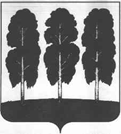 АДМИНИСТРАЦИЯ БЕРЕЗОВСКОГО РАЙОНАХАНТЫ-МАНСИЙСКОГО АВТОНОМНОГО ОКРУГА - ЮГРЫРАСПОРЯЖЕНИЕот  28.04.2023	        	                                                                                       № 285-рпгт. БерезовоО сводном годовом докладе о ходе реализации и оценке эффективности реализации муниципальных программ Березовского района за 2022 годВ соответствии с Федеральным законом от 28 июня 2014 года № 172-ФЗ «О стратегическом планировании в Российской Федерации»:Утвердить сводный годовой доклад о ходе реализации и оценке эффективности реализации муниципальных программ Березовского района за 2022 год согласно приложению к настоящему распоряжению.Разместить настоящее распоряжение на официальном веб-сайте органов местного самоуправления Березовского района.Настоящее распоряжение вступает в силу после его подписания.Глава района                                                                                                  П.В. Артеев	     Приложение к распоряжению администрации Березовского района от 28.04.2023 № 285-рСводный годовой доклад о ходе реализации и оценке эффективности реализации муниципальных программ Березовского района за 2022 годОбщие сведенияСводный годовой доклад о ходе реализации и оценке эффективности реализации муниципальных программ Березовского района за 2022 год (далее  – Сводный годовой доклад) подготовлен в соответствии с постановлением администрации Березовского района от 10 ноября 2021 года № 1306 «О порядке разработки и реализации муниципальных программ Березовского района, порядке оценки эффективности реализации муниципальных программ Березовского района и признании утратившими силу некоторых муниципальных нормативных правовых актов администрации Березовского района», на основании отчетов, представленных ответственными исполнителями муниципальных программ Березовского района в комитет по экономической политике администрации Березовского района (далее – комитет).В соответствии с перечнем муниципальных программ Березовского района, утвержденным распоряжением администрации Березовского района 08 декабря 2021 года  № 950-р «О перечне муниципальных программ Березовского района», в 2022 году в Березовском районе реализовывалась 21 муниципальная программа.В соответствии с Федеральным законом от 25 июня 2014 года № 172-ФЗ «О стратегическом планировании в Российской Федерации» муниципальные программы определены документами стратегического планирования социально-экономического развития Березовского района, которые разрабатываются и реализуются во взаимосвязи с другими документами стратегического планирования.Сведения о выполнении расходных обязательств, связанных с реализацией муниципальных программПо итогам 2022 года, финансовое обеспечение реализации муниципальных программ с учетом всех источников финансирования составило 4 961 073,8 тыс. рублей, в том числе: из средств федерального бюджета 62 061,9 тыс. рублей или 1,3 %, из средств окружного бюджета 3 108 879,3 тыс. рублей или 62,7 %, из средств бюджета Березовского района 1 782 598,9 тыс. рублей или 35,9 %, бюджет поселений – 5 043,3 тыс. рублей или 0,1 %, внебюджетные средства – 2 490,4 тыс. рублей или 0,1 %.Исполнение расходных обязательств по муниципальным программам в 2022 году за счет всех источников составило 4 816 768,8 тыс. рублей, что составляет 97,1 % к уточненному годовому бюджету, в том числе в разрезе бюджетов: федеральный бюджет 61 685,9 тыс. рублей или 99,4 %, бюджет автономного округа 3 017 737,3 тыс. рублей или 97,1 %, бюджет Березовского района 1 730 878,8 тыс. рублей или 97,1 %, бюджеты поселений 5 042,8 тыс. рублей или 100,0 %, внебюджетные средства 1 424,0 тыс. рублей или 57,2 %.Сводная информация  об исполнении расходных обязательств на реализацию муниципальных программСведения о достижении целевых показателей муниципальных программИнструментом объективной оценки достижения целей, выполнения задач и мероприятий муниципальной программы являются целевые показатели.В 2022 году было определено 193 целевых показателей результативности.   Среднее значение степени достижения целевых показателей составило 131,7%.Сводная информация о достижении целевых показателей муниципальных программ4. Сведения об оценке эффективности реализации муниципальных программОценка эффективности муниципальных программ Березовского района осуществлена в соответствии с порядком эффективности реализации муниципальных программ Березовского района, исходя из следующих критериев: результативность муниципальной программы (K1).эффективность механизма реализации муниципальной программы (K2).обеспечение муниципальной программы (K3).По результатам оценки эффективности 21 муниципальной программы Березовского района за 2022 год – 14 признаны эффективными, 
7 – умеренно эффективными.Сводные результаты оценки эффективности муниципальных программ Березовского района5. Сведения об основных результатах реализации муниципальных программМуниципальная программа«Формирование современной городской среды в Березовском районе»Программа утверждена постановлением администрации Березовского района от 22.12.2021 года № 1517. Ответственный исполнитель муниципальной программы – управление по жилищно-коммунальному хозяйству администрации Березовского района.Целью муниципальной программы является создание комфортной городской среды на территории Березовского района.Общий объем финансирования муниципальной программы составил           24 495,0 тыс. рублей. Кассовое исполнение – 24 495,0 тыс. рублей или 100%, из них: федеральный бюджет – 6701,1 тыс. рублей, бюджет автономного округа – 13 937,4 тыс. рублей, бюджет района – 1 909,2 тыс. рублей, бюджет городских и сельских поселений – 1 947,3 тыс. рублей.В рамках подпрограммы 1 «Благоустройство дворовых территорий» на реализацию мероприятия «Реализация наказов избирателей депутатам Думы Ханты-Мансийского автономного округа – Югры» предусмотрено финансирование в размере 3 456,2 тыс. рублей. Кассовое исполнение составило 100,0%. Выполнено благоустройство дворовой территории в с. Саранпауль, ул. Семяшкина, д. 11. В рамках подпрограммы 2 «Благоустройство общественных территорий» на реализацию регионального проекта «Формирование комфортной городской среды» предусмотрено финансирование в размере 21 000,7 тыс. рублей. Кассовое исполнение составило 100,0%:- выполнен первый этап комплексного благоустройства и озеленения территории парка «Сказочный бор» по ул. Кооперативная, 13  в пгт. Игрим;- выполнено благоустройство выставочной площадки ул. Транспортная, 34, Промышленная, 37 в пгт. Игрим.Сведения о достижении целевых показателей муниципальной программыПо результатам проведенной оценки эффективности реализации муниципальной программы за 2022 год программа признана эффективной. Значение интегральной оценки в баллах составляет 10,00 из 10,00 возможных. Целесообразно продолжить реализацию муниципальной программы, обеспечив необходимый уровень финансирования в очередном финансовом году.Муниципальная программа«Развитие экономического потенциала Березовского района»Программа утверждена постановлением администрации Березовского района от 22.12.2021 года № 1518. Ответственный исполнитель муниципальной программы – комитет по экономической политике администрации Березовского района.Цели муниципальной программы:- развитие конкуренции на рынке услуг розничной торговли;- развитие малого и среднего предпринимательства;- обеспечение благоприятного инвестиционного климата.Общий объем финансирования муниципальной программы составил 3 280,8 тыс. рублей. Кассовое исполнение – 3 280,8 тыс. рублей или 100%, из них: бюджет автономного округа –  3 055,0 тыс. рублей, бюджет района –  225,8 тыс. рублей.В рамках подпрограммы 1 «Развитие потребительского рынка» реализовывались мероприятия:- мониторинг розничных цен на отдельные виды социально значимых продовольственных товаров первой необходимости;- в целях определения обеспеченности населения Березовского района торговыми площадями в соответствии с установленными нормативами (постановление Правительства Ханты-Мансийского автономного округа – Югры от 05.08.2016 № 291-п «О нормативах минимальной обеспеченности населения площадью стационарных торговых объектов и объектов местного значения в Ханты-Мансийском автономном округе – Югре») проведена работа по обновлению дислокации объектов розничной торговли, объектов общественного питания и объектов предоставления бытовых услуг населению.В рамках реализации подпрограммы 2 «Формирование благоприятной инвестиционной среды»:- актуализирован инвестиционный паспорт Березовского района в соответствии с распоряжением администрации Березовского района № 289-р от 11.04.2017  «Об инвестиционном паспорте Березовского района и признании утратившими силу некоторых муниципальных правовых актов администрации Березовского района»;- на постоянной основе ведется мониторинг инвестиционных проектов и инвестиционных площадок:                                                                                                                                                                                                                                                                                                                                                                                         на официальном сайте органов местного самоуправления муниципального образования размещаются актуальные реестры инвестиционных проектов, реализуемых/планируемых к реализации за счет бюджетных ассигнований на территории Березовского района, перечень инвестиционных проектов, реализуемых за счет средств частных инвесторов на территории Березовского района, инвестиционные предложения, данные о свободных и вновь сформированных инвестиционных площадках на территории Березовского района;- обеспечено заполнение разделов («Проекты Муниципальных образований», «Инвестиционные площадки Югры», «План создания объектов инвестиционной инфраструктуры», «Информационные слои», «Данные о свободных инвестиционных объектах», «Данные о ресурсоснабжающих организациях») на  Инвестиционной карте Ханты-Мансийского автономного округа – Югры в рамках Березовского района;- обеспечена деятельность Совета по инвестиционной политике Березовского района (далее – Совет) в соответствии с распоряжением администрации Березовского района № 78-р от 20.02.2014 «О создании Совета по инвестиционной политике Березовского района и признании утратившими силу некоторых муниципальных правовых актов администрации Березовского района». Утвержден план работы Совета на 2022 год. Проведено 5 заседаний Совета, рассмотрено 19 вопросов; - применение проектного формата работы в деятельности органов местного самоуправления, с проведением регулярных заседаний Проектного комитета, позволяет последовательно улучшать инвестиционный климат в Березовском районе.В 2022 году муниципальным проектным офисом осуществлялось кураторство и мониторинг реализации 26 проектов муниципального, регионального и федерального уровней, из которых:14 – региональных проектов, входящие в состав 6 национальных проектов; 1 – приоритетный проект, основанный на целевых моделях («Подключение (технологическое присоединение) к электрическим сетям»;1 – инфраструктурный проект («Модернизация первичного звена здравоохранения»);1 – приоритетный проект регионального уровня;9 – муниципальных проектов  (строительство школ в пгт. Березово и п. Приполярный, завершение строительства образовательно-культурного комплекса в д. Хулимсунт и с. Теги, строительство бассейна в пгт. Игрим, создание туристической деревни «Manya village» на базе д. Усть-Манья Березовского района, строительство трех объектов жилищно-коммунального комплекса.По итогам проведенного рейтинга по обеспечению благоприятного инвестиционного климата и содействию развитию конкуренции Березовский район занимает 6 место среди муниципальных образований Ханты-Мансийского автономного округа – Югры.  В рамках подпрограммы 3 «Развитие малого и среднего предпринимательства, стимулирование инновационной деятельности» реализовывались мероприятия:  - региональный проект «Создание условий для легкого старта и комфортного ведения бизнеса» предусмотрено финансирование в размере 265,8 тыс. рублей, кассовое исполнение составило 100%. Средства направлены на возмещение части затрат на приобретение основных средств (оборудования) впервые зарегистрированному и действующему менее 1 года индивидуальному предпринимателю.- региональный проект «Акселерация субъектов малого и среднего предпринимательства» предусмотрено финансирование в размере 2 950,0 тыс. рублей, кассовое исполнение составило 100%. Средства направлены на возмещение части затрат субъектам малого и среднего предпринимательства, осуществляющим социально значимые (приоритетные) виды деятельности (на аренду (субаренду) нежилых помещений; на оплату коммунальных услуг нежилых помещений; на приобретение оборудования (основных средств) и лицензионных программных продуктов; на приобретение и (или) доставку муки для производства хлеба и хлебобулочных изделий; на приобретение и (или) доставку кормов для сельскохозяйственных животных и птицы.Финансовая поддержка предоставлена 26 субъектам малого и среднего предпринимательства Березовского района.В ходе реализации основного мероприятия «Формирование предпринимательской среды, стимулирование предпринимательской активности» проведены мероприятия:- муниципальный конкурс «Предприниматель года  - 2021».  В конкурсе приняли участие 20 субъектов предпринимательства и 2 самозанятых гражданина;- муниципальный конкурс детских творческих рисунков «Мой первый бизнес – план в картинках». Представлено 92 работы;- проведено три заседания Совета по развитию малого и среднего предпринимательства на территории Березовского района, рассмотрено 13 вопросов;- предоставлено 218 консультаций по общим вопросам предпринимательской деятельности и вопросам оказания поддержки, в том числе 155 субъектам малого и среднего предпринимательства и самозанятым гражданам.Оказана имущественная поддержка двум субъектам малого и среднего предпринимательства.Из 20 объектов входящих в перечень муниципального имущества, предназначенного для предоставления его во владение и в пользование на долгосрочной основе для поддержки субъектов малого и среднего предпринимательства, 19 переданы в аренду субъектам малого и среднего предпринимательства.При реализации основного мероприятия «Совершенствование нормативной правовой базы, регулирующей предпринимательскую деятельность» разработаны и утверждены 10 нормативных правовых актов администрации Березовского района.Сведения о достижении целевых показателей муниципальной программыПо результатам проведенной оценки эффективности реализации муниципальной программы за 2022 год программа признана эффективной. Значение рейтинга эффективности составляет 9,76 баллов из 10,00 возможных. Целесообразно продолжить реализацию муниципальной программы, обеспечив необходимый уровень финансирования в очередном финансовом году.Муниципальная программа«Развитие жилищной сферы в Березовском районе»Программа утверждена постановлением администрации Березовского района от 28.12.2021 года № 1581. Ответственный исполнитель – отдел жилищных программ администрации Березовского района.Целью муниципальной программы является создание условий для развития жилищного строительства и обеспечения населения доступным жильем. Общий объем финансирования муниципальной программы составил           133 116,4 тыс. рублей. Кассовое исполнение – 133 059,1 тыс. рублей или 100,0%, из них: федеральный бюджет – 4 900,2 тыс. рублей, бюджет автономного округа – 123 543,6 тыс. рублей, бюджет района – 4 615,3 тыс. рублей.В рамках реализации подпрограммы 1 «Содействие развитию градостроительной деятельности»:- заключен муниципальный контракт на выполнение работ по разработке документации по планировке и межеванию территорий и выполнение инженерных изысканий с учетом «Югорского стандарта развития территорий» в границах населенного пункта Игрим;- администрирование переданных полномочий.В рамках подпрограммы 2 «Содействие развитию жилищного строительства» реализовывались мероприятия:- региональный проект «Обеспечение устойчивого сокращения непригодного для проживания жилищного фонда» предусмотрено финансирование в размере 14 116,4 тыс. рублей, кассовое исполнение составило 100%: заключено одно соглашение об изъятии недвижимости для муниципальных нужд (расселено 54,8 кв. метров аварийного жилья);заключено два договора мены с собственниками аварийного фонда (расселено 56,2 кв. метров аварийного жилья);для предоставления гражданам жилых помещений на условиях договора мены заключено 3 муниципальных контракта на строительство 3 жилых помещений;- основное мероприятие «Приобретение жилья, выплата возмещения за изымаемую недвижимость»:заключено 17 соглашений об изъятии недвижимости для муниципальных нужд;заключено 4 муниципальных контракта на строительство 4 жилых помещений;заключено 16 муниципальных контрактов на приобретение готовых жилых помещений в п. Сосьва – 7, с. Саранпауль – 6, с. Ломбовож – 3;- основное мероприятие «Выселение граждан из жилых домов, находящихся в зоне подтопления и (или) в зоне береговой линии подверженной абразии, выплата выкупной стоимости»:выплачена выкупная стоимость за жилой дом и земельный участок, находящихся в зоне затопления береговой линии в с.Теги, двум собственникам.В рамках реализации подпрограммы 3 «Обеспечение мерами государственной поддержки по улучшению жилищных условий отдельных категорий граждан»:одной молодой семье предоставлена субсидия на приобретение жилого помещения;одному гражданину, относящемуся к категории инвалиды, перечислена субсидия на приобретение жилого помещения;двум ветеранам боевых действий перечислена субсидия на приобретение жилых помещений;- реализация полномочий, указанных в пунктах 3.1, 3.2 статьи 2 Закона Ханты-Мансийского автономного округа-Югры от 31 марта 2009 года № 36-оз «О наделении органов местного самоуправления муниципальных образований Ханты-Мансийского автономного округа-Югры отдельными государственными полномочиями для обеспечения жилыми помещениями отдельных категорий граждан, определенных федеральным законодательством» (заработная плата специалисту).Сведения о достижении целевых показателей муниципальной программыПо результатам проведенной оценки эффективности реализации муниципальной программы за 2022 год программа признана эффективной. Значение интегральной оценки в баллах составляет 8,20 из 10,00 возможных. Целесообразно продолжить реализацию муниципальной программы, обеспечив необходимый уровень финансирования в очередном финансовом году.Муниципальная программа «Развитие физической культуры, спорта и молодежной политики в Березовском районе»Программа утверждена постановлением администрации Березовского района от  28.12.2021 года № 1580. Ответственный исполнитель муниципальной программы – Комитет спорта и молодёжной политики администрации Березовского района.Цели муниципальной программы:- создание условий для укрепления здоровья населения Березовского района, развитие культуры и спорта, приобщение населения к регулярным занятиям физической культурой и спортом;- повышение эффективности реализации молодежной политики в интересах социально ориентированного развития Березовского района;- создание условий для поддержания сохранения и укрепления качества и продолжительности жизни жителей района путем профилактики заболеваний и формирования  здорового образа жизни. Общий объем финансирования муниципальной программы составил          168 071,7 тыс. рублей. Кассовое исполнение – 166 420,5 тыс. рублей или 99,0%, из них: бюджет автономного округа – 3 540,5 тыс. рублей или (100,0%), бюджет района – 162 880,0 тыс. рублей или (99,0%).В 2022 году организовано проведение 227 спортивно-массовых мероприятий: муниципальных – 164, межмуниципальных – 17, региональных – 37, всероссийских – 9. Охват участников в мероприятиях – 4 876 человек.Наиболее значимые мероприятия 2022 года:первенство Березовского района по волейболу среди юношей и девушек 2007 г.р. и младше;XI открытая Всероссийская массовая лыжная гонка «Лыжня России»;XXI районный турнир по волейболу среди женских команд на Кубок главы Березовского района в сп. Светлый;Всероссийский день бега «Кросс нации 2022»;I этап региональных соревнований по плаванию «Жемчужина Приобья»;этапы и финальные туры Зонального Первенства ХМАО-Югры по мини-футболу среди юношей 2012-2013 г.р., 2010-2011 г.р., 2007-2008 и 2006-2007 г.р.;первенство УФО по боксу;открытый региональный турнир по пауэрлифтингу (дисциплина – жим) Памяти Героя России А. Бузина среди мужчин, женщин и ветеранов;районные турниры на Кубок главы Березовского района по видам спорта (плавание, волейбол);открытый региональный турнир по мини-футболу среди юношей 2006-2007 г.р. имени В.И. Мальцева;первенство ХМАО – Югры по видам спорта (бокс, дзюдо, пауэрлифтинг, плавание);чемпионат Югры открытого соревнования по хоккею ХМАО-Югры посвященный 75-летию отечественного хоккея;Всероссийские соревнования юных хоккеистов «Золотая шайба»;Межрегиональные турниры по боксу класса «Б»;открытая Спартакиада ХМАО-Югры среди людей с инвалидностью;чемпионат по легкой атлетике и настольному теннису в зачет Параспартакиады ХМАО-Югры.Осуществлены расходы на обеспечение деятельности муниципальных учреждений спорта, подведомственных Комитету спорта и молодежной политики администрации Березовского района.В рамках реализации регионального проекта «Спорт – норма жизни» организовано проведение 8 мероприятий Всероссийского физкультурно-спортивного комплекса «Готов к труду и обороне». Количество участников 814 человек.  В рамках мероприятия «Совершенствование спортивной инфраструктуры» приобретены: резиновая плитка, турник – перекладина для МАУ ФКиС «Арена», стол для настольного тенниса антивандальный уличный, перекладины стационарные, покрытие резиновое для МАУ «СШ «Виктория».В рамках реализации подпрограммы 2 «Молодежь Березовского района» выполнены мероприятия:- муниципальный конкурс ораторского мастерства среди учащихся  образовательных организаций Березовского района «Березовские дебаты - 2022»;  - муниципальный смотр-конкурс кадетских, казачьих и юнармейских подразделений (классов, отрядов) образовательных организаций Березовского района;- автопробег, посвященный 77-й годовщине Победы в Великой Отечественной войне 1941- 1945 годов;- в рамках федерального проекта для молодежи «Лига Будущего» проведены креативные встречи с молодежью в пгт. Игрим, пгт. Березово, с. Саранпауль, д. Хулимсунт;- конкурс «Молодежная лига управленцев»;- районный конкурс «Волонтер года – 2022»;- участие в XI Международном фестивале детских команд КВН г. Анапа;- участие во Всероссийской Юниор-Лиге КВН г. Москва;- организованы открытые игры КВН (Зимний, Весенний и Осенний кубок);- в рамках празднования дня молодежи  России в районе организованы: фестиваль песни под гитару, экстремальный забег «Верь в себя», интеллектуальная викторина «Мозгобойня», шахматный турнир;- фестиваль молодежных культур «Кофемолка 2022»;- акции: «Блокадный хлеб», «Георгиевская ленточка», «Окна Победы», «Бессмертный полк»;- награждение выпускников 9 и 11 классов Березовского района благодарственными письмами от главы Березовского района за активное участие в волонтерской деятельности  (6 выпускников) и председателя Комитета спорта и молодежной политики (77 выпускников);- в целях поддержки и поощрения талантливой студенческой молодежи премией главы Березовского района награждены 3 студента Игримского профессионального колледжа.В рамках подпрограммы 3 «Совершенствование системы управления в физической культуре, спорте и молодёжной политике» реализовано основное мероприятие «Осуществление функций исполнительных органов муниципальной власти Березовского района по реализации единой муниципальной политики в физической культуре, спорте и молодежной политике».Сведения о достижении целевых показателей муниципальной программыПо результатам проведенной оценки эффективности реализации муниципальной программы за 2022 год программа признана эффективной. Значение интегральной оценки в баллах составляет 7,58 из 10,00 возможных. Рекомендуем ответственному исполнителю проводить мониторинг степени достижения целевых показателей в течение года с целью своевременного принятия мер по их достижению или уточнению планов в случае наличия объективных причин. Целесообразно продолжить реализацию муниципальной программы, обеспечив необходимый уровень финансирования в очередном финансовом году.Муниципальная программа«Жилищно – коммунальный комплекс в Березовском районе»Программа утверждена постановлением администрации Березовского района от 28.12.2021 года № 1590. Ответственный исполнитель муниципальной программы - управление по жилищно-коммунальному хозяйству администрации Березовского района.Цели муниципальной программы:- повышение эффективности, качества и надежности предоставления жилищно-коммунальных услуг;- повышение эффективности использования топливно-энергетических ресурсов;- повышение энергоэффективности.Общий объем финансирования муниципальной программы составил        1 010 831,5 тыс. рублей. Кассовое исполнение – 980 134,9 тыс. рублей или 97,0%, из них: бюджет автономного округа – 907 750,3 тыс. рублей или (96,9%), бюджет района – 71 646,2 тыс. рублей или (97,4%), бюджет городских и сельских поселений – 738,4 тыс. рублей или (100,0%).В рамках реализации подпрограммы 1 «Создание условий для обеспечения качественными коммунальными услугами» реализовывались мероприятия:- «Реконструкция и расширение канализационных очистных сооружений до 2000 м3/сут. в пгт. Березово» - получено положительное заключение государственной экспертизы проверки достоверности определения сметной стоимости;- «Реконструкция котельной на 6 МВт пгт. Березово, ул. Аэропорт, 6а» -  срок выполнения работ 03 июля 2023 года;- «Строительство блочно-модульной котельной тепловой мощностью 18 МВт с заменой участка тепловой сети в пгт. Игрим» - срок выполнения работ 30 июня 2023 года.В рамках реализации подпрограммы 2 «Обеспечение равных прав потребителей на получение коммунальных ресурсов» предоставлены субсидии на общую сумму 758 448,0 тыс. рублей:- на возмещение недополученных доходов организациям, осуществляющим реализацию населению сжиженного газа;- на возмещение недополученных доходов организациям, осуществляющим реализацию электрической энергии населению и приравненных к ним категориям потребителей в зоне децентрализованного электроснабжения  по социально-ориентированным тарифам;- на возмещение  недополученных доходов организациям, осуществляющим реализацию электрической энергии предприятиям жилищно-коммунального и агропромышленного комплексов, субъектам малого и среднего предпринимательства, организациям бюджетной сферы в зоне децентрализованного электроснабжения по цене электрической энергии зоны централизованного электроснабжения;- юридическим лица (за исключением государственных (муниципальных учреждений), индивидуальным предпринимателям на возмещение затрат, связанных с транспортными расходами по доставке продукции, поставляемой централизованным и децентрализованным способом для обеспечения жизнедеятельности населения Березовского района;- на возмещение недополученных доходов при оказании коммунальных услуг по регулируемым ценам.В 2022 году заменено 249 метров ветхих сетей теплоснабжения и 212 метров ветхих сетей водоснабжения в пгт. Березово от теплового колодца по ул. Шнейдера до детского сада «Малышок» по ул. Дуркина, д. 28.Предоставлены иные межбюджетные трансферты бюджетам городских (сельских) поселений по обеспечению досрочного завоза продукции (товаров) с ограниченными сроками завоза грузов в районы и населенные пункты Березовского района в навигацию 2022 года за счет бюджетных ассигнований резервного фонда Правительства Ханты-Мансийского автономного округа-Югры.  Сведения о достижении целевых показателей муниципальной программыПо результатам проведенной оценки эффективности реализации муниципальной программы за 2022 год программа признана эффективной. Значение интегральной оценки в баллах составляет 7,26 из 10,00 возможных. Целесообразно продолжить реализацию муниципальной программы, обеспечив необходимый уровень финансирования в очередном финансовом году.Муниципальная программа «Развитие образования в Березовском районе»Программа утверждена постановлением администрации Березовского района от 22.12.2021 года № 1529.Ответственный исполнитель муниципальной программы – Комитет образования администрации Березовского района. Целью муниципальной программы является обеспечение доступности качественного образования, соответствующего требованиям инновационного развития экономики, современным потребностям общества и каждого жителя Березовского района.Общий объем финансирования муниципальной программы составил            2 205 888,1 тыс. рублей. Кассовое исполнение – 2 133 018,9 тыс. рублей или 96,7%, из них: федеральный бюджет – 42 312,2 тыс. рублей или (99,1%), бюджет автономного округа – 1 632 706,0 тыс. рублей или (96,5%), бюджет района – 458 000,7 тыс. рублей или (97,2%).В рамках муниципальной программы реализовывались мероприятия:- региональный проект «Современная школа». Капитальные вложения на 2022 год в сумме 408 235,3 тыс. рублей. Освоение средств составило 338 542,2 тыс. рублей или 82,9%, в том числе по объектам строительства:образовательно-культурный комплекс в д. Хулимсунт Березовского района (школа на 140 учащихся) капитальные вложения на 2022 год в сумме 158 235,3 тыс. рублей, освоено 88 542,2  тыс. рублей или 56,0%. Готовность объекта – 83%. Ввод в эксплуатацию 2023 год;средняя школа, пгт. Березово (на 700 мест) капитальные вложения на 2022 год в сумме 250 000,0 тыс. рублей, освоено 100%. 30.11.2022 года получено положительное заключение проверки достоверности сметной стоимости строительства. Выполнено устройство свайного поля,  бетонная подготовка под устройство ростверка, забивка свай. Готовность объекта – 7%;- региональный проект «Успех каждого ребенка». Освоение средств составило 1 497,5 тыс. рублей или 100,0% (произведен ремонт спортивного зала в МБОУ Игримская СОШ № 1);- региональный проект «Патриотическое воспитание граждан Российской Федерации». Освоение средств составило 373,9 тыс. рублей или 100,0% (средства направлены на содержание введенной с 01.09.2022 года должности – советник директора по воспитанию и работе с детскими общественными объединениями в МБОУ Игримская СОШ имени Героя Советского Союза Собянина Г.Е. – 0,5 ставки, МБОУ «Саранпаульская СОШ» - 0,5 ставки);- развитие материальной технической базы для реализации основных и дополнительных общеобразовательных программ цифрового и гуманитарного профиля, адаптированных общеобразовательных программ (приобретение технических средств обучения, демонстрационного учебного оборудования, наглядных и учебных пособий, расходных материалов, игр, игрушек, расходы на услуги доступа к сети интернет, программное обеспечение);- строительство, реконструкция и капитальные ремонты объектов общего образования (дошкольные образовательные организации):строительство детского сада, пгт. Игрим на 200 мест – заключен муниципальный контракт на выполнение работ по внесению изменений в проектно-сметную документацию объекта;выполнен капитальный ремонт кровли детского сада «Ветерок» в п. Светлый;завершено строительство образовательно-культурного комплекса (школа на 100 учащихся) в с. Теги. Объект введен в эксплуатацию. Разрешение на ввод от 19.08.2022;- финансовое обеспечение получения гражданами общего и дополнительного образования;- организация и проведение мероприятий, направленных на оказание методической, психолого-педагогической, диагностической и консультативной помощи организациям общего и дополнительного образования (расходы на обеспечение деятельности муниципального автономного учреждения «Образовательный центр»). По итогам 2022 года оказано 224 услуги психолого-педагогической, методической и консультативной помощи родителям (законным представителям) детей, а также гражданам, желающим принять на воспитание в свои семьи детей, оставшимся без попечения родителей, а также обучающимся и педагогам по вопросам обучения и воспитания;- проведен муниципальный этап всероссийских конкурсов профессионального мастерства в сфере образования «Педагог года Березовского района - 2022» по 4 номинациям.  Участие приняли 23 педагога из 13 образовательных учреждений (количество победителей – 4 человека, призеров – 4 человека);- педагог дополнительного образования МБУДО «Игримский центр творчества» принял участие в региональном этапе всероссийских конкурсов профессионального мастерства в сфере образования Ханты-Мансийского автономного округа – Югры «Педагог года Югры – 2022» ;- в формате онлайн проведен муниципальный этап конкурса «Ученик года – 2022» (участие приняли 10 учащихся 8-11 классов. Победителем конкурса стал ученик Игримской средней общеобразовательной школы имени Героя Советского Союза Г.Е.Собянина); - осуществлены выплаты премий главы Березовского района лучшим выпускникам школ Березовского района 4,9,11 классов (68 выпускникам).Сведения о достижении целевых показателей муниципальной программыПо результатам проведенной оценки эффективности реализации муниципальной программы за 2022 год программа признана умеренно эффективной. Значение интегральной оценки в баллах составляет 6,88 из 10,00 возможных. Рекомендуем ответственному исполнителю проводить мониторинг степени достижения целевых показателей в течение года с целью своевременного принятия мер по их достижению или уточнению планов в случае наличия объективных причин. Целесообразно продолжить реализацию муниципальной программы, обеспечив необходимый уровень финансирования в очередном финансовом году.Муниципальная программа«Культурное пространство Березовского района»Программа утверждена постановлением администрации Березовского района от 22.12.2021 года № 1512.Ответственный исполнитель муниципальной программы – Комитет  культуры администрации Березовского района.Целью муниципальной программы является укрепление единого культурного пространства Березовского района, создание комфортных условий и равных возможностей доступа населения к культурным ценностям, цифровым ресурсам, самореализации и раскрытия таланта каждого жителя.Общий объем финансирования муниципальной программы составил         307 268,4 тыс. рублей. Кассовое исполнение – 302 489,9 тыс. рублей или 98,4%, из них: федеральный бюджет – 40,8 тыс. рублей или (100,0%), бюджет автономного округа – 3 527,6 тыс. рублей или (100,0%), бюджет района – 298 910,0 тыс. рублей или (98,4%), бюджет городских и сельских поселений – 11,5 тыс. рублей или (100%).В целях развития библиотечного дела: - обеспечен доступ к сети Интернет к 12 муниципальным библиотекам;- книжный фонд библиотек района пополнен на 237 экземпляров; - заключен договор на периодические печатные издания (71 наименование);- выполнена оцифровка печатных изданий;- обеспечено функционирование автоматизированных библиотечно-информационных систем для осуществления электронной каталогизации САБ ИРБИС 64 для 7 общедоступных библиотек района (с. Саранпауль, п. Сосьва, с. Теги, с. Няксимволь, пгт. Березово, п. Светлый, п. Приполярный).В 2022 году библиотеками Березовского района проведено 1 147 мероприятий, количество посетителей 20 086 человек. В формате онлайн проведено 334 мероприятия, количество просмотров 190 959. В целях развития музейного дела:- с помощью автоматизированной музейной информационной системы «КАМИС» в электронный каталог внесено 27 721 музейных предметов. В сети Интернет представлены 23 981 единица музейных предметов и коллекций;  - в 2022 году в фонды поступило 405 предметов музейного значения, из которых 348 единиц хранения вошли в основной фонд;   - организовано 814 экскурсий, 191 мероприятие вне музея, массовых мероприятий – 32; - сотрудниками музеев Березовского района организовано – 106 выставочных проектов;- проведено в формате онлайн – 70 мероприятий, общее количество просмотров составило 257 762 единицы.Наиболее значимые мероприятия:- МАУ «Березовский районный краеведческий музей» принял участие в конкурсе Президентского фонда культурных инициатив с проектом «Экспозиция «Березовское городище конца 16–18 веков: уникальная локация отражения русского освоения Западной Сибири», в котором одержал победу. В рамках реализации проекта планируется создать тематическую выставку в экспозиционном зале музея, посвященную возникновению Града Березова на месте хантыйского поселения, представляющую историю развития Государства Российского в Западной Сибири. Окончание работ по созданию новой экспозиции планируется к юбилейным мероприятиям, посвященным 430-летию Березово в 2023 году;-  руководитель детского объединения Саранпаульского музея одержала победу в конкурсе на грант Губернатора Ханты – Мансийского автономного округа – Югры на реализацию проекта «Уроки Победы на фронте и в тылу»;- в формате онлайн проведена X районная детская краеведческая конференция «От краеведения к краелюбию - 2022», организатором которой является МАУ «Березовский районный краеведческий музей», количество участников 24 человека;- издание второго тома историко - документального сборника «Много наших мужчин по Сосьве, Оби под фронт железного войска увозят...» (МАУ «Березовский районный краеведческий музей»);- оказана финансовая помощь на поддержку проекта «Онлайн-переводчик мансийского языка» (МАУ «Березовский районный краеведческий музей).Дополнительное образование в сфере культуры представляет муниципальное автономное учреждение дополнительного образования «Березовская школа искусств» с пятью отделениями: пгт. Игрим, с. Саранпауль, д. Хулимсунт, п. Приполярный, п. Ванзетур. Контингент обучающихся составил 729 человек.Творческие коллективы и солисты школ искусств приняли участие в 339 мероприятиях конкурсного характера на территории Березовского района, Ханты-Мансийского автономного округа – Югры, дистанционных конкурсах, завоевав 383 награды.Наиболее значимые мероприятия:VI районный фестиваль творчества для детей и людей с ОВЗ «Я-Звезда»;XI Окружная Творческая школа «Новые имена Югры»;XVII Международная выставка-ярмарка «Сокровища Севера. Мастера и художники России – 2022». Приняли участие в составе делегации от ХМАО - Югры. В номинации «Лучшая региональная экспозиция» - заняв первое место.Культурно-досуговыми учреждениями Березовского района проведены традиционные мероприятия, посвященные празднованию масленицы, фестиваль гражданско-патриотической песни «Патриот» (140 участников, 365 просмотров), фестиваль детской молодежной моды «Модница» (35 участников, 87 зрителей), праздничные мероприятия ко Дню Защитника Отечества, Международному женскому дню 8 Марта, Дню работника культуры, Дню Победы, Дню России, Дню Государственного флага Российской Федерации. Проведены праздничные мероприятия, приуроченные к 180-летию со дня образования с. Саранпауль, Дню поселка Березово, Дню образования поселка Сосьва, Дню поселка Игрим, Дню округа, Международному дню инвалидов, новогодние представления. В день Конституции Российской Федерации в МАУ «Березовский районный дом культуры» состоялся концерт в поддержку специальной военной операции «Z концерт». Организован и проведен праздник «Медвежьи игрища» (МАУ «Саранпаульский дом культуры»).Организовано участие Народного фольклорного коллектива МАУ «Саранпаульский дом культуры» «Оленьими тропами» с показом фольклорной программы мансийского национального фольклорного коллектива «Эргин сим» в г. Урай, посещение стойбища кондинских манси «Силаву».Всего в 2022 году культурно-досуговыми учреждениями проведено 2 128 мероприятий, количество посетителей 100 361 человек. Количество онлайн мероприятий составило 140 единиц с количеством участников – 3 421 человек,      66 974 просмотров.Учреждениями культурно-досугового типа продемонстрировано 682 кинопоказов, с числом зрителей 10 553 человека.В целях развития архивного дела:- приобретены:  визуализатор VIAR CLASS 40S (3 шт.),  модуль архивного хранения, обеспыливатель фондов VIAR (1 шт.), оборудование для архивного переплёта документов (полуавтоматическое) (1 шт.), расходный материал к нему. Реализовано мероприятие по реализации единой государственной политики в сфере культуры и архивного дела. В рамках мероприятия «Сохранение, популяризация и государственная охрана объектов культурного наследия» заключен договор № 45/22 от 29.11.2022 года с ООО НППО «СибСпецСтройРеставрация» на разработку научного отчета о выполненных работах на объекте культурного наследия регионального значения «Мост деревянный на ряжах через овраг Култычный (вторая половина XIX-XX века), пгт. Березорво, ул. Собянина, между д.34 и д.36 (пешеходная зона ул. Собянина - бывшая ул. Базарная)», в целях получения заключения Службы государственной охраны объектов ХМАО-Югры о соответствии выполненных работ проектной документации. В рамках конкурсного отбора на получение субсидий из бюджета Березовского района некоммерческим организациям, на реализацию социально значимых проектов в Березовском районе направлена субсидия в размере 387,6  тыс. рублей – Местной религиозной организации «Православный приход храма в честь Рождества Пресвятой Богородицы пгт. Березово Ханты-Мансийской митрополии Югорской епархии (Московский патриархат)» за проект «Открытый районный фестиваль для детства и юношества «Грани таланта».Открытый районный фестиваль для детства и юношества «Грани таланта» объединяет два традиционных проекта, реализуемых на территории Березовского района с 2005 года, направленных на выявление и развитие у обучающихся интеллектуальных и творческих способностей, интереса к научной (научно-исследовательской) деятельности, творческой деятельности – Открытый районный фестиваль-конкурс юных музыкантов «Божий дар» и Районная детская научно-практическая конференция «От краеведения к краелюбию». Проект был реализован в дистанционном формате в период с 28 марта – 29 апреля 2022 года. Количество участников составило 241 человек, количество просмотров 4835.За 2022 год общий поток организованных туристов и экскурсантов в районе составил 7038 человек.В марте 2022 года Березовский район посетили журналисты телерадиокомпании «Югра». Команда работала над съемками программы цикла «Маршрут построен» в пгт. Березово. Объектами съемок стали наиболее популярные места туристского показа.В ноябре 2022 года Березовский район принял участие в окружном форуме «ЮграТур2022» в г. Ханты-Мансийск, где был представлен потенциал туристических ресурсов Березовского района.Реализовано мероприятие, направленное на обеспечение хозяйственного обслуживания надлежащего состояния учреждений культуры.Осуществлены расходы на обеспечение деятельности (оказание услуг) подведомственных учреждений.Сведения о достижении целевых показателей муниципальной программыПо результатам проведенной оценки эффективности реализации муниципальной программы за 2022 год программа признана умеренно эффективной. Значение интегральной оценки в баллах составляет 5,42 из 10,00 возможных. Рекомендуем ответственному исполнителю проводить мониторинг степени достижения целевых показателей в течение года с целью своевременного принятия мер по их достижению или уточнению планов в случае наличия объективных причин. Целесообразно продолжить реализацию муниципальной программы, обеспечив необходимый уровень финансирования в очередном финансовом году.Муниципальная программа«Экологическая безопасность в Березовском районе»Программа утверждена постановлением администрации Березовского района от 22.12.2021 года № 1514. Ответственный исполнитель муниципальной программы - управление по жилищно-коммунальному хозяйству администрации Березовского района.Цели муниципальной программы:- сохранение благоприятной окружающей среды и биологического разнообразия в интересах настоящего и будущего поколений; - снижение негативного воздействия на окружающую среду отходов производства и потребления.Общий объем финансирования муниципальной программы составил          41 297,3 тыс. рублей. Кассовое исполнение – 41 027,7 тыс. рублей или 99,3%, из них: бюджет автономного округа – 657,2 тыс. рублей или (70,9%), бюджет района – 40 370,5 тыс. рублей или (100,0%).В рамках международной экологической акции «Спасти и сохранить» организовано и проведено:  43 природоохранных и эколого-просветительских мероприятий, с охватом участников 3 668 человек, из них: дети, подростки и молодежь – 2 429 человек; окружной субботник «Мой чистый дом – Югра», с охватом участников 970 человек (объем собранного мусора – 343 куб. м); акция «Весенние дни древонасаждений», высажено 370 деревьев и кустарников.В ходе мероприятия «Сбор макулатуры и пластика» было собрано более 5 тонн макулатуры.Выполнено строительство площадок временного накопления твердых коммунальных отходов в д. Хулимсунт, п. Приполярный и с. Няксимволь.В рамках реализации регионального проекта «Сохранение уникальных водных объектов» проведено 37 мероприятий (326 участников) по очистке прибрежной полосы, протяженностью 31,14 км водных объектов от бытового мусора и древесного хлама с привлечение волонтерского движения. Убрано 52,9 куб. м хозяйственно-бытового мусора.Выполнены работы по дезинсекционной (ларвицидной) обработке, барьерной дератизации. Сведения о достижении целевых показателей муниципальной программыПо результатам проведенной оценки эффективности реализации муниципальной программы за 2022 год программа признана умеренно эффективной. Значение интегральной оценки в баллах составляет 5,02 из 10,00 возможных. Рекомендуем ответственному исполнителю проводить мониторинг степени достижения целевых показателей в течение года с целью своевременного принятия мер по их достижению или уточнению планов в случае наличия объективных причин. Целесообразно продолжить реализацию муниципальной программы, обеспечив необходимый уровень финансирования в очередном финансовом году.Муниципальная программа «Профилактика правонарушений и обеспечение отдельных прав граждан в Березовском районе»Программа утверждена постановлением администрации Березовского района от 28.12.2021 года № 1577. Ответственный исполнитель муниципальной программы - отдел по организации деятельности комиссий администрации Березовского района. Цели муниципальной программы: - снижение уровня преступности;- обеспечение прав граждан в отдельных сферах жизнедеятельности. Общий объем финансирования муниципальной программы составил        10 275,2 тыс. рублей. Кассовое исполнение – 10 272,8 тыс. рублей или 100%, из них: федеральный бюджет – 5 114,2 тыс. рублей или (100,0%), бюджет автономного округа – 4 899,8 тыс. рублей или (100,0%), бюджет района – 223,4 тыс. рублей или (98,9%), бюджет городских и сельских поселений – 35,4 тыс. рублей или (100%).В рамках реализации подпрограммы 1 «Профилактика правонарушений»:- предусмотрено обеспечение функционирования и развития систем видеонаблюдения в сфере общественного порядка. Обеспечено содержание и техническое обслуживание системы видеонаблюдения АПК «Безопасный город», установленной в общественных местах пгт. Березово;- выполнены мероприятия по созданию условий для деятельности народных дружин. Произведена выплата материального стимулирования членам ДНД, осуществлено страхование членов формирований; - обеспечение деятельности административной комиссии. В 2022 году административной комиссией рассмотрено 118 дел, что составляет 100 % от общего количества дел:по 53 делам принято решение о назначении наказания в виде штрафа;по 62 делам принято решение о назначении наказания в виде предупреждения;по 3 делам принято решение о прекращении производства;взыскано штрафов на общую сумму 96,6 тыс. рублей;- осуществление государственных полномочий по составлению (изменению и дополнению) списков кандидатов в присяжные заседатели федеральных судов общей юрисдикции;- организовано и проведено 284 мероприятия, направленных на профилактику правонарушений, с охватом участников 17 260 человек;- распространено 9 000 памяток, буклетов, листовок по профилактике мошенничества.В рамках подпрограммы 2 «Профилактика незаконного оборота и потребления наркотических средств и психотропных веществ»:В 2022 году по результатам конкурса муниципальных образований Ханты-Мансийского автономного округа – Югры в сфере организации мероприятий по профилактике незаконного потребления наркотических средств и психотропных веществ, наркомании, на основании постановления Правительства Ханты-Мансийского автономного округа – Югры от 03.06.2022 № 249-п  Березовский район занял первое место. В целях повышения эффективности работы субъектов профилактики, бюджетом Ханты-Мансийского автономного округа муниципальному образованию Березовский район предоставлен иной межбюджетный трансферт в размере 1 280,0 тыс. рублей. Финансовые средства реализованы на мероприятия: - фестиваль молодежного творчества «Новое поколение»;- организацию и проведение фестиваля Всероссийского физкультурно-спортивного комплекса «Готов к труду и обороне» (ГТО) в рамках проведения акции «Спорт против наркотиков»;- проект по формированию здорового образа жизни у детей и молодежи «Спорт против наркотиков» (организованы и проведены акции, викторины, спортивные игры и состязания, распространены агитационные материалы);- конкурс социальной рекламы антинаркотической направленности и пропаганды здорового образа жизни «Здоровье – наш выбор!» (всего заявлено 20 участников, проживающих на территории Березовского района. Определены победители по трем номинациям: «Социальный видеоролик», «Социальный баннер», «Наглядный раздаточный материал»);- приобретение электрифицированных стендов «Вредные привычки «Наркомания», оргтехники и комплектующих для изготовления памяток, буклетов, листовок по профилактике наркомании;- антинаркотическую пропаганду (изготовлены баннеры, буклеты и листовки антинаркотической направленности).Всего в 2022 году организовано и проведено 425 мероприятий с охватом 17 727 человек.В рамках реализации подпрограммы 3 «Создание условий для выполнения функций, направленных на обеспечение прав и законных интересов жителей Березовского района в отдельных сферах жизнедеятельности»:- обеспечено выполнение переданных государственных полномочий по государственной регистрации актов гражданского состояния;- реализовано мероприятие «Обеспечение взаимодействия с политическими партиями, избирательными комиссиями, законодательными (представительными) органами государственной власти и местного самоуправления в сфере регионального развития и содействия развитию местного самоуправления в районе, прогноза общественно-политической ситуации» (изготовлены рекламные ролики, информационные буклеты и листовки, уличные стенды для информирования граждан; приобретены телевизор и интерактивный киоск).В рамках подпрограммы 4 «Обеспечение защиты прав потребителей» проведены мероприятия, направленные на правовое просвещение и правовое информирование потребителей, профилактику потребительских споров:- предоставлено 7  консультаций потребителям по вопросам защиты прав потребителей;- подготовлено и размещено 29 информационных материалов в области защиты прав потребителей в сети Интернет, в районной газете «Жизнь Югры».Сведения о достижении целевых показателей муниципальной программыПо результатам проведенной оценки эффективности реализации муниципальной программы за 2022 год программа признана эффективной. Значение интегральной оценки в баллах составляет 9,60 из 10,00 возможных. Рекомендуем ответственному исполнителю проводить мониторинг степени достижения целевых показателей в течение года с целью своевременного принятия мер по их достижению или уточнению планов в случае наличия объективных причин. Целесообразно продолжить реализацию муниципальной программы, обеспечив необходимый уровень финансирования в очередном финансовом году.Муниципальная программа«Совершенствование муниципального управления в Березовском районе»Программа утверждена постановлением администрации Березовского района от 28.12.2021 года № 1588. Ответственный исполнитель муниципальной программы - отдел по бухгалтерскому учету и отчетности администрации Березовского района. Цели муниципальной программы: - организация и развитие профессиональной, эффективной, ориентированной на интересы населения системы муниципального управления в Березовском районе;- организация деятельности Думы Березовского района; - организация деятельности «Контрольно-счетной палаты Березовского района».Общий объем финансирования муниципальной программы составил         357 622,4 тыс. рублей. Кассовое исполнение – 356 237,0 тыс. рублей или 99,6%, из них: бюджет автономного округа – 10 827,5 тыс. рублей или (100,0%), бюджет района – 345 409,5 тыс. рублей или (99,6%).Мероприятия программы направлены на решение вопросов по обеспечению выполнения полномочий и функций администрации Березовского района и подведомственных учреждений (МКУ «Хозяйственно-эксплуатационная служба администрации Березовского района», МКУ «Центр бухгалтерского обслуживания»), МКУ «Управления капитального строительства и ремонта Березовского района», Думы Березовского района, Контрольно-счетной палаты. Осуществление полномочий по образованию и организации деятельности комиссии по делам несовершеннолетних и защите их прав.В 2022 году 35 муниципальных служащих прошли обучение по программам повышения квалификации.Сведения о достижении целевых показателей муниципальной программыПо результатам проведенной оценки эффективности реализации муниципальной программы за 2022 год программа признана эффективной. Значение интегральной оценки в баллах составляет 9,40 из 10,00 возможных. Целесообразно продолжить реализацию муниципальной программы, обеспечив необходимый уровень финансирования в очередном финансовом году.Муниципальная программа                «Реализация государственной национальной политики и профилактика                 экстремизма в Березовском районе»Программа утверждена постановлением администрации Березовского района от 28.12.2021 года № 1578. Ответственный исполнитель муниципальной программы - отдел по организации деятельности комиссий администрации Березовского района. Целью муниципальной программы является укрепление единства народов Российской Федерации, проживающих на территории Березовского района, профилактика экстремизма в Березовском районе.Общий объем финансирования муниципальной программы составил       520,0 тыс. рублей. Кассовое исполнение – 520,0 тыс. рублей или 100,0%, из них: бюджет автономного округа – 80,0 тыс. рублей, бюджет района – 440,0 тыс. рублей. Организовано проведение районного тематического конкурса творческих работ «Березовский район – жемчужина Югры!». Победителям в 5 номинациях вручены памятные призы.Всего организовано и проведено 545 мероприятий с охватом 25 343 человека, из них 118 мероприятий  в режиме онлайн с количеством просмотров 48 662.Наиболее значимые мероприятия: - районный фестиваль национальных культур «Дружба»; - Всероссийский форум уральской молодежи «Утро»;- Молодежный форум ЮФО «Ростов» с федеральной площадкой «Ростов Аграрный»;- классный час: «День памяти событий в Беслане»;- книжная выставка «Дорога Мира и добра»;- организован цикл мероприятий, акций в рамках «Зимней неделе добра в Югре»: акции «Корзина добра», «Елка желаний» «Новый год в каждый двор», «Добрая почта» (поздравление одиноко проживающих пожилых граждан),   «Скажи спасибо за год», новогодняя благотворительная акция «Мы зажигаем Новый год!».В рамках мероприятия «Информационное обеспечение» осуществлено:-  опубликовано  116  новостных материалов в районной газете «Жизнь Югры», таких как «Союз нерушимых государств», «Мы встретили весну!», «Древние истоки национального праздника»; - на официальном сайте органов местного самоуправления Березовского района размещено 37 информационных материалов: «Акция «Лица Югры. Мы все живем в России», «Хрустальное сердце Югры», «О проведении Всероссийского слета казачьей молодежи», «Мой дом – моя Россия»; - транслировались социальные репортажи и беседы, направленные на профилактику экстремизма, межнациональных и межконфессиональных конфликтов  в эфире радиостанции «Радио Игрим».Сведения о достижении целевых показателей муниципальной программыПо результатам проведенной оценки эффективности реализации муниципальной программы за 2022 год программа признана эффективной. Значение интегральной оценки в баллах составляет 9,36 из 10,00 возможных. Рекомендуем ответственному исполнителю проводить мониторинг степени достижения целевых показателей в течение года с целью своевременного принятия мер по их достижению или уточнению планов в случае наличия объективных причин. Целесообразно продолжить реализацию муниципальной программы, обеспечив необходимый уровень финансирования в очередном финансовом году.Муниципальная программа «Поддержка занятости населения»Программа утверждена постановлением администрации Березовского района от 22.12.2021 № 1519.Ответственный исполнитель муниципальной программы -  Комитет спорта и молодежной политики администрации Березовского района.Цели муниципальной программы:- создание условий по реализации государственных гарантий гражданам в области содействия занятости населения и защиты от безработицы в Березовском районе; - улучшение условий и охраны труда у работодателей и, как следствие, снижение уровня производственного травматизма и профессиональной заболеваемости.Общий объем финансирования муниципальной программы составил 7 682,7 тыс. рублей. Кассовое исполнение – 7 483,9 тыс. рублей или 97,4%, из них: бюджет автономного округа – 7 456,9 тыс. рублей (97,4%), бюджет района – 27,0 тыс. рублей (100%).В рамках подпрограммы 1 «Содействие трудоустройству граждан» в муниципальных учреждениях Березовского района временно трудоустроено 524 человека.В рамках реализации подпрограммы 2 «Улучшение условий и охраны труда в Березовском районе» реализуется основное мероприятие «Подготовка работников по охране труда на основе современных технологий обучения»:- организован и проведен муниципальный этап конкурса работников организаций Березовского района «Оказание первой помощи пострадавшим на производстве»;- организованы и проведены семинары-совещания с работниками организаций (учреждения, предприятий) Березовского района по вопросам охраны труда; - организован и проведен третий районный интернет-фотоконкурс по охране труда «Безопасный труд в объективе – 2022»; - осуществлено методическое обеспечение служб охраны труда и специалистов  предприятий и организаций  Березовского района;- организованы выставки информационной печатной продукции по охране труда: плакаты, различные виды знаков  безопасности. Сведения о достижении целевых показателей муниципальной программыПо результатам проведенной оценки эффективности реализации муниципальной программы за 2022 года программа признана эффективной. Значение рейтинга эффективности составляет 9,28 балла из 10,00 возможных. Рекомендуем ответственному исполнителю проводить мониторинг степени достижения целевых показателей в течение года с целью своевременного принятия мер по их достижению или уточнению планов в случае наличия объективных причин. Целесообразно продолжить реализацию муниципальной программы, обеспечив необходимый уровень финансирования в очередном финансовом году.Муниципальная программа «Создание условий для эффективного управлениямуниципальными финансами  в Березовском районе»Программа утверждена постановлением администрации Березовского района от 22.12.2021 года № 1520. Ответственный исполнитель муниципальной программы -  Комитет по финансам администрации Березовского района.Целью муниципальной программы является обеспечение равных условий для устойчивого исполнения расходных обязательств и повышение качества управления финансами в городских и сельских поселениях Березовского района, повышение качества управления муниципальными финансами Березовского района.Общий объем финансирования муниципальной программы составил 272 990,4 тыс. рублей. Кассовое исполнение – 270 742,9 тыс. рублей или 99,2%, из них: федеральный бюджет – 2 617,4 тыс. рублей или (100,0%), бюджет автономного округа – 150 578,7 тыс. рублей или (100,0%), бюджет района – 117 546,8 тыс. рублей или (98,1%).В рамках реализации подпрограммы 1 «Совершенствование системы распределения и перераспределения финансовых ресурсов между городскими и сельскими поселениями Березовского района» предоставлены дотации из бюджета муниципального района на выравнивание бюджетной обеспеченности городских, сельских поселений в размере 210 482,6 тыс. рублей. Мероприятие направлено на сокращение разрыва между поселениями района с максимальным и минимальным уровнем бюджетной обеспеченности. В рамках реализации подпрограммы 2 «Поддержание устойчивого исполнения бюджетов муниципальных образований Березовского района» предоставлены иные межбюджетные трансферты бюджетам городских, сельских поселений из бюджета муниципального района в размере 10 819,6 тыс. рублей:- на финансовое обеспечение повышения оплаты труда отдельных категорий работников муниципальных учреждений, не подпадающих под действие Указов Президента РФ от 2012 года, в связи с индексацией фонда оплаты труда на 4% с 01.01.2022 и на 6% с 01.06.2022, а также на повышение оплаты труда «указных» категорий работников в связи с ростом показателя «среднемесячный доход от трудовой деятельности»; - на поощрение муниципальных управленческих команд;- на мероприятия по социально-экономическому развитию Березовского района в 2022 году (цикл юбилейных мероприятий, посвященных 180-летию со дня образования с. Саранпауль);- на обеспечение достигнутого уровня соотношений в соответствии с указами Президента Российской Федерации от 7 мая 2012 года № 597, от 1 июня 2012 года № 761 и расходов, связанных с обеспечением повышения заработной платы низкооплачиваемой категории работников и дифференциацией заработной платы иных категорий работников в связи с увеличением МРОТ с 1 января 2022 года.В рамках реализации подпрограммы 3 «Организация бюджетного процесса в Березовском районе» осуществлено обеспечение деятельности Комитета по финансам администрации Березовского района.Комитетом по финансам реализуются полномочия поселений переданные на уровень района по казначейскому исполнению бюджетов поселений.В рамках реализации подпрограммы 4 «Управление резервными средствами и муниципальным долгом Березовского района» средства направлены на: - управление резервным фондом Березовского района. В отчетном периоде 2022 года принято 4 распоряжения администрации Березовского района о выделении средств из резервного фонда в объеме 2 141,1 тыс. рублей, направленные на:приобретение средств индивидуальной и коллективной защиты для работников органов местного самоуправления администрации Березовского района;завершение полного комплекса работ на объекте и ввода объекта в эксплуатацию «Образовательно-культурный комплекс в с. Теги, ул. Таежная, д. 18А»;приобретение продуктов питания для лиц, занятых на тушении лесных пожаров в Березовском районе;выплаты единовременной материальной помощи жителям сельского поселения Саранпауль, пострадавшим в результате чрезвычайных ситуаций в 2022 году. Остаток резервного фонда составил 1 858,9 тыс. рублей. Использование средств резервного фонда позволило обеспечить финансирование непредвиденных расходов бюджета района, без уменьшения других расходов по принятым обязательствам;- обслуживание муниципального долга Березовского района. Освоение средств составило 90,6 тыс. рублей. - предоставление субвенций на осуществление отдельных государственных полномочий в размере 2 617,4 тыс. рублей.Бюджетные ассигнования направлялись в городские и сельские поселения на предоставление субвенций на осуществление первичного воинского учета органами местного самоуправления поселений, муниципальных и городских округов;- реализацию наказов избирателей Думы Ханты-Мансийского автономного округа – Югры в сумме 938 тыс. рублей. Сведения о достижении целевых показателей муниципальной программыПо результатам проведенной оценки эффективности реализации муниципальной программы за 2022 год программа признана эффективной. Значение интегральной оценки в баллах составляет 9,00 из 10,00 возможных. Целесообразно продолжить реализацию муниципальной программы, обеспечив необходимый уровень финансирования в очередном финансовом году.Муниципальная программа «Устойчивое развитие коренных малочисленных народов Севера в Березовском районе»Программа утверждена постановлением администрации Березовского района от 22.12.2021 года № 1521. Ответственный исполнитель муниципальной программы - отдел по вопросам малочисленных народов Севера, природопользованию, сельскому хозяйству и экологии администрации Березовского района. Целью муниципальной программы является содействие самобытному социально-экономическому и культурному развитию коренных малочисленных народов Севера, защита их исконной среды обитания, традиционных образа жизни, хозяйственной деятельности и промыслов.Общий объем финансирования муниципальной программы составил 4 922,1 тыс. рублей. Кассовое исполнение – 4 922,1 тыс. рублей или 100,0%, из них: бюджет автономного округа – 4 837,1 тыс. рублей, бюджет района – 85,0 тыс. рублей.В целях сохранения и развития территорий традиционного природопользования коренных малочисленных народов Севера и видов традиционной хозяйственной деятельности предоставлены меры государственной поддержки:	- компенсация на приобретение материально – технических средств 44 гражданам из числа коренных малочисленных народов Севера (пгт. Березово – 18 чел., с. Саранпауль – 9 чел., пгт. Игрим – 2 чел., д. Хулимсунт – 1 чел., д. Анеева – 1 чел., д. Кимкьясуй – 2 чел., с. Ломбовож – 4 чел., с. Теги - 1 чел., д. Шайтанка – 1  чел., п. Сосьва – 5 чел.); Приобретено: снегоходы – 5 единиц, лодочные моторы – 14 единиц, сетематериалы – 4 единицы, запасные части (для снегохода, лодочного мотора) – 5 комплектов, охотничье оружие – 2 единицы, лодка (шлюпка) – 5 единиц, боеприпасы – 6 комплектов, прицеп к снегоходу – 1 единица, спутниковый телефон – 1 единица, ранцевый огнетушитель – 1 единица;- компенсация расходов на оплату обучения правилам безопасного обращения с оружием, управлению самоходными машинами категории «А», управлению маломерными судами и на оплату проезда к месту нахождения организаций, имеющих право проводить указанные виды обучения, и обратно-3 гражданам (пгт. Березово);- субсидии на продукцию охоты трем организациям, занимающимся традиционной хозяйственной деятельностью на территории Березовского района (пгт. Березово – 1, с. Саранпауль - 2); - единовременная финансовая помощь молодым специалистам из числа коренных малочисленных народов Севера, работающим в местах традиционного проживания и традиционной хозяйственной деятельности, на обустройство быта -   1 гражданину (п. Сосьва).В целях содействия в сохранении, развитии и популяризации традиционных национальных ремесел и промыслов коренных малочисленных народов Севера в пгт. Березово проведена межмуниципальная выставка-ярмарка и мастер-класс традиционных народных промыслов обско-угорских народов «ХОШУМ-ХОТ» (Теплый дом). Количество участников 20 человек.Сведения о достижении целевых показателей муниципальной программыПо результатам проведенной оценки эффективности реализации муниципальной программы за 2022 год программа признана эффективной. Значение интегральной оценки в баллах составляет 9,00 из 10,00 возможных. Целесообразно продолжить реализацию муниципальной программы, обеспечив необходимый уровень финансирования в очередном финансовом году.Муниципальная программа «Развитие агропромышленного комплекса Березовского района»Программа утверждена постановлением администрации Березовского района от 22.12.2021 года № 1513. Ответственный исполнитель муниципальной программы - отдел по вопросам малочисленных народов Севера, природопользованию, сельскому хозяйству и экологии администрации Березовского района. Целью муниципальной программы является устойчивое развитие агропромышленного комплекса, повышение конкурентоспособности продукции, произведенной на территории Березовского района. Общий объем финансирования муниципальной программы составил 5 042,2 тыс. рублей бюджет автономного округа. Кассовое исполнение – 4 873,3 тыс. рублей или 96,7%.В рамках реализации муниципальной программы представлена финансовая поддержка в форме субсидии сельскохозяйственным товаропроизводителям зарегистрированным на территории Березовского района, по направлениям: - развитие растениеводства (за произведенную и реализованную продукцию растениеводства закрытого грунта); - развитие животноводства (на содержание маточного поголовья сельскохозяйственных животных крестьянским (фермерским) хозяйствам, владельцам личных подсобных хозяйств. В рамках реализации государственного полномочия по организации мероприятий при осуществлении деятельности по обращению с животными без владельцев заключен муниципальный контракт на оказание услуг по обращению с животными без владельцев на территории Березовского района.В 2022 году отловлено 31 животное без владельцев на территории городских поселений Березово и Игрим, сельского поселения Светлый.В целях проведения комплекса мероприятий, предусмотренных Федеральным законом от 27.12.2018 № 498-ФЗ «Об ответственном обращении с животными и о внесении изменений в отдельные законодательные акты Российской Федерации» животные транспортированы в приют г. Нижневартовска.Сведения о достижении целевых показателей муниципальной программыПо результатам проведенной оценки эффективности реализации муниципальной программы за 2022 год программа признана эффективной. Значение интегральной оценки в баллах составляет 7,28 из 10,00 возможных. Целесообразно продолжить реализацию муниципальной программы, обеспечив необходимый уровень финансирования в очередном финансовом году.Муниципальная программа«Социальная поддержка жителей Березовского района»Программа утверждена постановлением администрации Березовского района от 28. 12. 2021 года № 1592. Ответственный исполнитель муниципальной программы – Комитет спорта и молодежной политики администрации Березовского района.Цель муниципальной программы – повышение качества жизни населения муниципального образования Березовский район.Общий объем финансирования муниципальной программы в 2022 году составил 138 413,0 тыс. рублей. Кассовое исполнение – 136 114,7 тыс. рублей или 98,3%, из них: бюджет автономного округа – 132 087,8 тыс. рублей (98,3%), бюджет района – 4 026,9 тыс. рублей (99,9%).На территории Березовского района осуществляли работу 15 лагерей с дневным пребыванием детей, в том числе один лагерь труда и отдыха. Охват детей составил 2 021 человек, из них количество детей, находящихся в трудной жизненной ситуации и нуждающихся в особой защите государства – 1 155 человек. Осуществлял деятельность один палаточный лагерь на базе Детского этнического стойбища Мань Ускве. Данной формой отдыха охвачено 167 детей, из них количество детей находящихся в трудной жизненной ситуации и нуждающихся в особой защите государства – 41 человек. На отдых и оздоровление в климатически - благоприятные регионы России  (Краснодарский край, Удмурская республика) было направлено 114 детей, из них количество детей находящихся в трудной жизненной ситуации и нуждающихся в особой защите государства – 31 человек.Временной трудовой занятостью охвачено 200 несовершеннолетних граждан в возрасте от 14 до 18 лет, в том числе 107 подростков из числа находящихся в трудной жизненной ситуации и нуждающихся в особой защите государства.Произведены выплаты вознаграждений 103 приемным родителям (в приемных семьях проживает 181 ребенок).Предоставлена денежная компенсация расходов на приобретение путевок и оплату стоимости проезда к месту лечения (оздоровления) и обратно (в отношении 14 детей – сирот и детей, оставшихся без попечения родителей).Приобретено 10 жилых помещений: пгт. Березово – 4, пгт. Игрим – 6  для детей – сирот и детей, оставшихся без попечения родителей. Реализовано мероприятие, направленное на исполнение отдельных государственных полномочий по осуществлению деятельности по опеке и попечительству. Сведения о достижении целевых показателей муниципальной программыПо результатам проведенной оценки эффективности реализации муниципальной программы за 2022 года программа признана умеренно эффективной. Значение интегральной оценки в баллах составляет 6,68 из 10,00 возможных. Рекомендуем ответственному исполнителю проводить мониторинг степени достижения целевых показателей в течение года с целью своевременного принятия мер по их достижению или уточнению планов в случае наличия объективных причин. Целесообразно продолжить реализацию муниципальной программы, обеспечив необходимый уровень финансирования в очередном финансовом году.Муниципальная программа«Развитие гражданского общества в Березовском районе»Программа утверждена постановлением администрации Березовского района от  28.12.2021 года № 1586. Ответственный исполнитель муниципальной программы - информационно-аналитический отдел администрации Березовского района.Целью муниципальной программы является создание условий для развития институтов гражданского общества и реализации гражданских инициатив, формирование культуры открытости деятельности органов местного самоуправления Березовского района». Общий объем финансирования муниципальной программы составил 27 462,7 тыс. рублей. Кассовое исполнение – 26 282,1 тыс. рублей или 95,7%, из них: бюджет автономного округа – 1 639,6 тыс. рублей или (100,0%), бюджет района – 22 077,0 тыс. рублей или (99,5%), бюджет городских и сельских поселений – 1 141,5 тыс. рублей или (100,0%), внебюджетные источники – 1 424,0 тыс. рублей или (57,2%).В 2022 году в рамках конкурсного отбора грантовую поддержку из бюджета Березовского района на реализацию социально значимых проектов получили три СОНКО Березовского района на общую сумму 1 800,0 тыс. рублей, в том числе:- Автономная некоммерческая организация развития культуры народов Севера Центр Этнотехнологий, проект «Оленные люди» - 800,0 тыс. рублей;- Березовская районная общественная организация ветеранов (пенсионеров войны, труда, вооруженных сил и правоохранительных органов), проект «Создание музейной площадки «Назад в СССР» - 225,0 тыс. рублей;- Местная религиозная организация православного Прихода Храма Преображения Господня гп. Игрим Березовского района Ханты-Мансийского автономного округа – Югры Тюменской области Югорской Епархии Русской Православной церкви (Московский патриархат), проект «Добрые плоды» - 200,0 тыс. рублей;- Березовская районная общественная организация Всероссийского общества инвалидов, проект «Я – Звезда» - 200,0 тыс. рублей;- Местная религиозная организация православного Прихода Храма Рождества Пресвятой Богородицы пгт. Березово Березовского района Ханты-Мансийского автономного округа – Югры Тюменской области Югорской Епархии Русской Православной церкви (Московский патриархат), проект «Благовест» - 200,0 тыс. рублей.- Местная общественная организация пгт. Березово «Сохранение русского наследия города Березово», проект «Путешествие в город Березов» - 175,0 тыс.  рублей. Выполнены мероприятия по разработке брендбука Березовского района.В рамках реализации мероприятия «Обеспечение участия проектов городских и сельских поселений в конкурсном отборе проектов инициативного бюджетирования» предусмотрено финансирование в размере 2 781,1 тыс. рублей (1 639,6 тыс. рублей  - бюджет автономного округа, 1 141,5 тыс. рублей – бюджет городских и сельских поселений. Средства направлены на реализацию проекта   «Баскетбольная площадка» в пгт. Березово по ул. Ленина, 50.Выполнены мероприятия по обеспечению деятельности МАУ «Березовский медиацентр».Сведения о достижении целевых показателей муниципальной программыПо результатам проведенной оценки эффективности реализации муниципальной программы за 2022 год программа признана умеренно эффективной. Значение интегральной оценки в баллах составляет 6,24 из 10,00 возможных. Рекомендуем ответственному исполнителю проводить мониторинг степени достижения целевых показателей в течение года с целью своевременного принятия мер по их достижению или уточнению планов в случае наличия объективных причин. Целесообразно продолжить реализацию муниципальной программы, обеспечив необходимый уровень финансирования в очередном финансовом году.Муниципальная программа«Современная транспортная система Березовского района»Программа утверждена постановлением администрации Березовского района от 28.12.2021 года № 1585. Ответственный исполнитель муниципальной программы – отдел транспорта администрации Березовского района.Цели муниципальной программы:- развитие современной транспортной инфраструктуры, повышение доступности и безопасности услуг транспортного комплекса для населения Березовского района;- сокращение дорожно-транспортных происшествий и тяжести их последствий.Общий объем финансирования муниципальной программы составил 205 115,3 тыс. рублей. Кассовое исполнение – 178 930,0 тыс. рублей или 87,2%, из них: бюджет автономного округа – 11 739,0 тыс. рублей (100,0%), бюджет района –  166 022,3 тыс. рублей (86,4%), бюджет городских и сельских поселений – 1 168,7 тыс. рублей (100,0%).В целях обеспечения доступности и повышения качества транспортных услуг, осуществлено субсидирование регулярных пассажирских перевозок между поселениями в границах Березовского района предприятиям транспорта:- на возмещение недополученных доходов от пассажирских перевозок воздушным транспортом. Перевезено 8 631 пассажир, выполнено 317 рейсооборотов;- на возмещение недополученных доходов от пассажирских перевозок водным  транспортом. Перевезено 11 215 пассажиров, выполнен 331 рейс.Произведена оплата за выполненные услуги, связанные с осуществлением регулярных перевозок пассажиров и багажа автомобильным транспортом по муниципальным маршрутам регулярных перевозок в границах Березовского района по регулируемым ценам. Перевезено 1 624 пассажира, выполнено 228 рейсов.В рамках реализации мероприятия  «Проектирование, строительство, капитальный ремонт и (или) текущий ремонт вертолетных площадок» в с. Саранпауль произведена оплата: за разработку паспорта обеспечения транспортной безопасности посадочной площадки; за разработку аэронавигационного паспорта посадочной (вертолетной) площадки.В рамках реализации подпрограммы «Дорожное хозяйство»:- выполнены работы по нанесению горизонтальной дорожной разметки, нанесению горизонтальной дорожной разметки на пешеходные переходы, в том числе нанесение горизонтальной разметки с применением технологии предварительного фрезерования, по приобретению и установке дорожных знаков на территории городского поселения Березово;- выполнены мероприятия по содержанию автомобильных дорог и тротуаров городского поселения Игрим;- выполнены мероприятия по ремонту дорожного покрытия по ул. Семяшкина, установке дренажной трубы для вывода дождевых вод по переулку Молодежный в с. Саранпауль (0,7 км.);  - проведен ремонт автомобильных дорог общего пользования местного значения:  пгт. Березово по улицам Карьерная, Первомайская (0,715 км.);               с. Саранпауль по переулку Сосьвинский (0,5 км.); с. Теги по улице Северная (0,43 км.); с. Няксимволь по улице Болотная (0,35 км.).Сведения о достижении целевых показателей муниципальной программыПо результатам проведенной оценки эффективности реализации муниципальной программы за 2022 год программа признана умеренно эффективной. Значение рейтинга эффективности составляет 5,60 баллов из 10 возможных. Рекомендуем ответственному исполнителю проводить мониторинг степени достижения целевых показателей в течение года с целью своевременного принятия мер по их достижению или уточнению планов в случае наличия объективных причин. Целесообразно продолжить реализацию муниципальной программы, обеспечив необходимый уровень финансирования в очередном финансовом году.Муниципальная программа«Управление муниципальным имуществом в Березовском районе»Программа утверждена постановлением администрации Березовского района от 20.12.2021 года № 1501. Ответственный исполнитель муниципальной программы - комитет по земельным ресурсам и управлению муниципальным имуществом администрации Березовского района. Целью муниципальной программы является формирование эффективной системы управления муниципальным имуществом в Березовском районе, позволяющей обеспечить оптимальный состав имущества для исполнения полномочий органами местного самоуправления, достоверный учет и контроль использования муниципального имущества Березовского района.Общий объем финансирования муниципальной программы составил            12 924,0 тыс. рублей бюджет района. Кассовое исполнение – 12 910,3 тыс. рублей или 99,9%.В рамках реализации муниципальной программы оказаны услуги и выполнены работы по:оценке рыночной стоимости объектов;выполнению кадастровых работ;осуществлению технологического присоединения к электрическим сетям;страхованию имущества муниципального образования Березовский район;замене газового котла (пгт. Березово, ул. Молодежная д.3а, ул. Механическая д. 2 (участковый пункт полиции), ул. Шнейдер д.27, корп. 1,2);замене водонагревателя (пгт. Березово, ул. Чкалова, д.30);произведена оплата 3 этапа муниципального контракта, заключенного в 2020 году на приобретение сооружения производственного назначения Блочно-модульная котельная на 9 МВт с инженерными сетями.Заключены договоры:на содержание и текущий ремонт общего имущества многоквартирных домов; на отпуск тепловой энергии; энергосбережения;с Югорским фондом капитального ремонта многоквартирных домов.Сведения о достижении целевых показателей муниципальной программыПо результатам проведенной оценки эффективности реализации муниципальной программы за 2022 год программа признана эффективной. Значение интегральной оценки в баллах составляет 10,00 из 10,00 возможных. Целесообразно продолжить реализацию муниципальной программы, обеспечив необходимый уровень финансирования в очередном финансовом году.Муниципальная программа «Безопасность жизнедеятельности на территории Березовского района»Программа утверждена постановлением администрации Березовского района от 28.12.2021 года № 1576. Ответственный исполнитель муниципальной программы - муниципальное казенное учреждение «Управление гражданской защиты населения Березовского района». Цели муниципальной программы:- обеспечение устойчивого социально-экономического развития Березовского района, а также приемлемого уровня безопасности жизнедеятельности, необходимого уровня защищённости населения и территории Березовского района, материальных и культурных ценностей от опасностей возникающих при военных конфликтах и чрезвычайных ситуациях; - обеспечение необходимого уровня защищенности населения, имущества от пожаров на территории Березовского района; - обеспечение эффективной деятельности МКУ «Управление гражданской защиты населения Березовского района»; - недопущение распространения новой коронавирусной инфекции, вызванной COVID-19.Общий объем финансирования муниципальной программы составил           20 335,3 тыс. рублей бюджет района. Кассовое исполнение – 20 286,9 тыс. рублей или 99,8%.В рамках реализации основного мероприятия «Предупреждение и ликвидация чрезвычайных ситуаций»:заключен договор на оказание услуг по предоставлению специализированной гидрологической информации;приобретены продукты питания для работников, занятых на тушении лесных пожаров в Березовском районе; произведены выплаты единовременной материальной помощи жителям сельского поселения Саранпауль, пострадавшим в результате чрезвычайных ситуаций.                                                                                                                                                          В рамках реализации подпрограммы 3 «Материально-техническое и финансовое обеспечения деятельности МКУ «УГЗН» Березовского района» средства направлены на реализацию основного мероприятия «Материально-техническое и финансовое обеспечение МКУ «УГЗН Березовского района». Проведено три курса по гражданской обороне среди работающего населения.Регулярное (один раз в неделю) проведение рейдовых мероприятий.Сведения о достижении целевых показателей муниципальной программыПо результатам проведенной оценки эффективности реализации муниципальной программы за 2022 год программа признана эффективной. Значение интегральной оценки в баллах составляет 8,60 из 10,00 возможных. Рекомендуем ответственному исполнителю проводить мониторинг степени достижения целевых показателей в течение года с целью своевременного принятия мер по их достижению или уточнению планов в случае наличия объективных причин. Целесообразно продолжить реализацию муниципальной программы, обеспечив необходимый уровень финансирования в очередном финансовом году.Муниципальная программа«Цифровое развитие Березовского района»Программа утверждена постановлением администрации Березовского района от 22.12.2021 года № 1516. Ответственный исполнитель муниципальной программы - отдел информатизации, защиты информации и связи администрации Березовского района. Целью муниципальной программы является формирование информационного пространства на основе использования информационных и телекоммуникационных технологий для повышения качества жизни граждан.Общий объем финансирования муниципальной программы составил 3 519,3 тыс. рублей бюджет района. Кассовое исполнение – 3 266,0 тыс. рублей или 92,8%.В рамках реализации подпрограммы 1 «Развитие информационного общества и электронного правительства и обеспечение деятельности администрации Березовского района» выполнены мероприятия:техническое сопровождение официального сайта органов местного самоуправления муниципального образования Березовский район;обновление и техническое сопровождение баз данных «1-С»;оказание услуг по сопровождению и технической поддержке программного модуля «ГеоКомплекс»; приобретение программного обеспечения «ТехноКад-Муниципалитет»;оказание информационных услуг с использованием экземпляров «Консультант-Плюс»;приобретение Абонемента на техническое обслуживание программных продуктов «БАРС-Имущества»;оказание услуг по продлению неисключительного права использования программного обеспечения антивирус Касперский; поставку оргтехники и оборудования;поставку расходных материалов для оргтехники;услуги связи (стационарной, сотовой, спутниковой);предоставление доступа к сети Интернет.Сведения о достижении целевых показателей муниципальной программыПо результатам проведенной оценки эффективности реализации муниципальной программы за 2022 год программа признана умеренно эффективной. Значение интегральной оценки в баллах составляет 5,60 из 10,00 возможных. Рекомендуем ответственному исполнителю проводить мониторинг степени достижения целевых показателей в течение года с целью своевременного принятия мер по их достижению или уточнению планов в случае наличия объективных причин. Целесообразно продолжить реализацию муниципальной программы, обеспечив необходимый уровень финансирования в очередном финансовом году.Сведения об оценке эффективности налоговых расходов Березовского района, соответствующих целям муниципальных программ  и (или) их структурным элементам (основным мероприятиям) и значимости их вклада в достижение соответствующих показателей (индикаторов)№ п/пНаименование муниципальной программыПлан на конец отчетного года, тыс. рублейКассовый расход на конец отчетного года, тыс. рублейИсполнение к плану, %1.Формирование современной городской среды в Березовском районе24 495,024 495,0100,02.Развитие экономического потенциала Березовского района3 280,83 280,8100,03.Развитие жилищной сферы в Березовском районе133 116,4133 059,1100,04.Развитие физической культуры, спорта и молодежной политики в Березовском районе168 071,7166 420,599,05.Жилищно-коммунальный комплекс в Березовском районе1 010 831,5980 134,997,06.Развитие образования в Березовском районе2 205 888,12 133 018,996,77.Культурное пространство Березовского района307 268,4302 489,998,48.Экологическая безопасность в Березовском районе41 297,341 027,799,39.Профилактика правонарушений и обеспечение отдельных прав граждан в Березовском районе10 275,210 272,8100,010.Совершенствование муниципального управления в Березовском районе357 622,4356 237,099,611.Реализация государственной национальной политики и профилактика экстремизма в Березовском районе520,0520,0100,012.Поддержка занятости населения в Березовском районе7 682,77483,997,413.Создание условий для эффективного управления муниципальными финансами в Березовском районе272 990,4270 742,999,214.Устойчивое развитие коренных малочисленных народов Севера в Березовском районе4 922,14 922,1100,015.Развитие агропромышленного комплекса Березовского района5 042,24 873,396,716.Социальная поддержка жителей Березовского района138 413,0136 114,798,317.Развитие гражданского общества в Березовском районе27 462,726 282,195,718.Современная транспортная система Березовского района205 115,3178 930,087,219.Управление муниципальным имуществом в Березовском районе12 924,012 910,399,920.Безопасность жизнедеятельности на территории Березовского района20 335,320 286,999,821.Цифровое развитие Березовского района3 519,33 266,092,8 Всего Всего4 961 073,84 816 768,897,1№п/пНаименование муниципальных программКоличество показателей, всегоСреднее значение степени достижения целевых показателей,%1.Формирование современной городской среды в Березовском районе3100,02.Развитие экономического потенциала Березовского района6115,13.Развитие жилищной сферы в Березовском районе597,44.Развитие физической культуры, спорта и молодежной политики в Березовском районе14114,35.Жилищно-коммунальный комплекс в Березовском районе15100,06.Развитие образования в Березовском районе22199,77.Культурное пространство Березовского района15119,98.Экологическая безопасность в Березовском районе6171,89.Профилактика правонарушений и обеспечение отдельных прав граждан в Березовском районе6392,210.Совершенствование муниципального управления в Березовском районе5108,011.Реализация государственной национальной политики и профилактика экстремизма в Березовском районе5119,112.Поддержка занятости населения в Березовском районе5151,313.Создание условий для эффективного управления муниципальными финансами в Березовском районе12100,014.Устойчивое развитие коренных малочисленных народов Севера в Березовском районе4102,815.Развитие агропромышленного комплекса Березовского района15148,316.Социальная поддержка жителей Березовского района889,217.Развитие гражданского общества в Березовском районе14105,318.Современная транспортная система Березовского района1291,819.Управление муниципальным имуществом в Березовском районе11100,820.Безопасность жизнедеятельности на территории Березовского района8113,321Цифровое развитие Березовского района2119,0ВсегоВсего193131,7№ п/пМуниципальная  программа Березовского районаРезультат оценки эффективности(равно или превышает 7 баллов – эффективная, от 4 до 7 баллов – умеренно эффективная, ниже 4 баллов – удовлетворительная)Значение балльной интегральной оценкив том числев том числев том числе№ п/пМуниципальная  программа Березовского районаРезультат оценки эффективности(равно или превышает 7 баллов – эффективная, от 4 до 7 баллов – умеренно эффективная, ниже 4 баллов – удовлетворительная)Значение балльной интегральной оценкиK1 «Результативность муниципальной программы»K2 «Эффективность механизма реализации муниципальной программы»K3 «Обеспечение муниципальной программы»1234567Группа А (максимальное значение)Группа А (максимальное значение)10,004,002,004,001«Формирование современной городской среды в Березовском районе»эффективная10,004,002,004,002«Развитие экономического потенциала Березовского района»эффективная9,763,762,004,003«Развитие жилищной сферы в Березовском районе»эффективная8,202,401,804,004«Развитие физической культуры, спорта и молодежной политики в Березовском районе»эффективная7,582,721,503,365«Жилищно-коммунальный комплекс в Березовском районе»эффективная7,263,201,502,566«Развитие образования в Березовском районе»умеренно эффективная6,881,921,803,167«Культурное пространство Березовского района»умеренно эффективная5,421,761,502,168«Экологическая безопасность в Березовском районе»умеренно эффективная5,021,921,501,60Группа С (максимальное значение)Группа С (максимальное значение)10,004,002,004,009«Профилактика правонарушений и обеспечение отдельных прав граждан в Березовском районе»эффективная9,603,602,004,0010«Совершенствование муниципального управления в Березовском районе»эффективная9,404,002,003,4011«Реализация государственной национальной политики и профилактика экстремизма в Березовском районе»эффективная9,363,602,003,7612«Поддержка занятости населения в Березовском районе»эффективная9,283,602,003,6813«Создание условий для эффективного управления муниципальными финансами в Березовском районе»эффективная9,003,002,004,0014«Устойчивое развитие коренных малочисленных народов Севера в Березовском районе»эффективная9,003,002,004,0015«Развитие агропромышленного комплекса Березовского района»эффективная7,281,602,003,6816«Социальная поддержка жителей Березовского района»умеренно эффективная6,681,002,003,6817«Развитие гражданского общества в Березовском районе»умеренно эффективная6,242,002,002,2418«Современная транспортная система Березовского района»умеренно эффективная5,601,002,002,60Группа D (максимальное значение)Группа D (максимальное значение)10,004,002,004,0019«Управление муниципальным имуществом в Березовском районе»эффективная10,004,002,004,0020«Безопасность жизнедеятельности на территории Березовского района»эффективная8,602,602,004,0021«Цифровое развитие Березовского района»умеренно эффективная5,601,602,002,00№ п/пНаименование целевого показателя муниципальной программыБазовый показатель на начало реализации программыЗначение показателя на 2022 годЗначение показателя на 2022 годЗначение показателя на 2022 год№ п/пНаименование целевого показателя муниципальной программыБазовый показатель на начало реализации программыпланфакт%1234561.Количество благоустроенных дворовых территорий, единиц (с нарастающим итогом)484949100,02.Количество общественных территорий подлежащих благоустройству, единиц322100,03.Доля граждан принявших участие в решении вопросов городской среды от общего количества граждан в возрасте от 14 лет, проживающих в муниципальных образованиях на территории которых реализуются проекты по созданию комфортной городской среды, %151717100,0№ п/пНаименование целевого показателя муниципальной программыБазовый показатель на начало реализации программыЗначение показателя на 2022 годЗначение показателя на 2022 годЗначение показателя на 2022 год№ п/пНаименование целевого показателя муниципальной программыБазовый показатель на начало реализации программыпланфакт%1234561.Обеспеченность населения торговой площадью на 1000 жителей, кв.м.798,01847,6937,15110,62.Количество субъектов малого и среднего предпринимательства на 10 тыс. населения района, единиц.232,34231,7231,7100,03.Численность занятых в сфере малого и среднего предпринимательства, включая индивидуальных предпринимателей и самозанятых, тыс.чел.1,61,91,9100,04.Объем инвестиций в основной капитал (за исключением бюджетных средств) в расчете на 1 жителя Березовского района, рублей26 016,026 240,038 082,0145,15.Доля сданных в аренду субъектам МСП и организациям, образующим инфраструктуру поддержки субъектов малого и среднего предпринимательства, объектов недвижимого имущества, включенных в перечень муниципального имущества МО Березовский район, в общем количестве объектов недвижимого имущества, включенных в указанный перечень, %8080100125,06.Увеличение количества объектов имущества в перечне муниципального имущества Березовского района, %101011110,0№ п/пНаименование целевого показателя муниципальной программыБазовый показатель на начало реализации программыЗначение показателя на 2022 годЗначение показателя на 2022 годЗначение показателя на 2022 год№ п/пНаименование целевого показателя муниципальной программыБазовый показатель на начало реализации программыпланфакт%1234561.Объем жилищного строительства, тыс. кв. м. в год4,97,856,8286,92.Количество семей, улучшивших жилищные условия, количество семей в год,264141100,03.Общая площадь жилых помещений, приходящихся в среднем на 1 жителя, кв.м., нарастающим итогом22,222,622,6100,04.Количество квадратных метров расселенного аварийного жилищного фонда, тыс. кв.м.0,0020,9650,965100,05.Количество граждан, расселенных из аварийного жилищного фонда, тыс. человек0,0460,0330,033100,0№ п/пНаименование целевого показателя муниципальной программыБазовый показатель на начало реализации программыЗначение показателя на 2022 годЗначение показателя на 2022 годЗначение показателя на 2022 год№ п/пНаименование целевого показателя муниципальной программыБазовый показатель на начало реализации программыпланфакт%1234561.Количество спортивных сооружений на территории Березовского района, ед. 686879116,22.Доля граждан Березовского района, выполнивших нормативы Всероссийского  физкультурно - спортивного комплекса «Готов к труду и обороне», в общей  численности  населения района, принявшего участие в сдаче нормативов граждан, сдавших нормы Всероссийского  физкультурно- спортивного комплекса «Готов к труду и обороне», %404038,596,33.Количество спортсменов района, имеющих спортивное звание: мастер спорта России, разряды Кандидат в мастера спорта и  массовые спортивные разряды, чел. 1641659557,64.Доля фактической загруженности спортивных сооружений, %23,523,523,5100,05.Доля граждан, систематически занимающихся физической культурой и спортом, %505757100,06.Доля лиц с ограниченными возможностями здоровья и инвалидов, систематически занимающихся физической культурой и спортом, в общей численности данной категории населения, %161824,8137,87.Уровень обеспеченности граждан спортивными сооружениями исходя из единовременной пропускной способности объектов спорта (%).808082,4103,08.Доля граждан, занимающихся физической культурой и спортом по месту работы, в общей численности населения, занятого в экономике, (%).242437,1154,69.Доля учащихся и студентов, систематически занимающихся физической культурой и спортом, в общей численности учащихся и студентов, %676963,491,910.Доля молодых людей в возрасте от 14 до 35 лет, задействованных в мероприятиях общественных объединений, %22,122,322,7101,811.Общая численность граждан, вовлеченных центрами (сообществами, объединениями) поддержки добровольчества (волонтерства) на базе образовательных организаций, некоммерческих организаций, государственных и муниципальных учреждений, в добровольческую (волонтерскую) деятельность, млн. чел.0,0028270,0028270,002832100,212.Доля молодежи, задействованной в мероприятиях по вовлечению в творческую деятельность, %363997,8250,813.Мотивирование жителей района к ведению здорового образа жизни  посредством проведения  информационно-коммуникационной кампании  по реализации на территории Березовского района мероприятий по профилактике заболеваний и формированию здорового образа жизни, (ед.)301009090,014.Увеличение количества социально значимых проектов, реализуемых социально- ориентированными негосударственными (немуниципальными) организациями (долее – СО НКО) в сфере физическо культуре и спорта, молодежной политики от 0 до 3 мероприятий022100,0№ п/пНаименование целевого показателя муниципальной программыБазовый показатель на начало реализации программыЗначение показателя на 2022 годЗначение показателя на 2022 годЗначение показателя на 2022 год№ п/пНаименование целевого показателя муниципальной программыБазовый показатель на начало реализации программыпланфакт%1234561Доля замены ветхих муниципальных сетей теплоснабжения, водоснабжения и водоотведения от общей протяженности ветхих инженерных сетей теплоснабжения, водоснабжения и водоотведения,%5,05,05,0100,02Строительство водоочистных сооружений, ед.000100,03Строительство водопроводных магистральных сетей для обеспечения центральным водоснабжением, км/год7,511100,04Доля уличной канализационной сети, нуждающейся в замене, % 14,714,714,7100,05Доля уличной водопроводной сети, нуждающейся в замене, % 21,221,221,2100,06Число аварий, отказов и повреждений, ед/км 0,0810,0810,081100,07Доля населения, обеспеченного качественной питьевой водой из систем централизованного водоснабжения %96,796,796,7100,08Доля обеспеченности населения централизованными услугами водоснабжения, % 81,181,181,1100,09Доля обеспеченности населения централизованными услугами водоотведения, %75,375,375,3100,010Строительство и реконструкция котельных, ед.000100,011Объем реализации сжиженного газа населению на территории Березовского района, кг;306463064630646100,012Объем реализации электрической энергии в зоне децентрализованного электроснабжения, тыс. кВт/ч;16579,615316,515316,5100,013Доля потребителей в зоне децентрализованного электроснабжения, относящихся к предприятиям жилищно-коммунального и агропромышленного комплексов, субъектам малого и среднего предпринимательства, организациям бюджетной сферы, приобретающих электрическую энергию по цене электрической энергии зоны централизованного электроснабжения,%100100100100,014Количество предприятий жилищно-коммунального комплекса получающих субсидию на погашение кредиторской задолженности, ед.200100,015Обеспечение компенсацией транспортных расходов, предусмотренной в соответствии с государственной поддержкой досрочного завоза продукции (товаров) от потребности, %100100100100,0Наименование целевого показателя муниципальной программыНаименование целевого показателя муниципальной программыБазовый показатель на начало реализации программыЗначение показателя на 2022 годЗначение показателя на 2022 годЗначение показателя на 2022 годНаименование целевого показателя муниципальной программыНаименование целевого показателя муниципальной программыБазовый показатель на начало реализации программыпланфакт%1234561.Доля педагогических работников общеобразовательных организаций, прошедших повышение квалификации, в том числе в центрах непрерывного повышения профессионального мастерства,  процент0,20,442,32527,32.Отношение численности детей в возрасте от 0 до 3 лет, получающих дошкольное образование в текущем году, к сумме численности детей в возрасте от 0 до 3 лет, получающих дошкольное образование в текущем году и численности детей в возрасте от 0 до 3 лет, находящихся в очереди на получение в текущем году дошкольного образования, процент758080100,03.Отношение среднего балла единого государственного экзамена (в расчете на 2 обязательных предмета) в 10% школ с лучшими результатами единого государственного экзамена к среднему баллу единого государственного экзамена (в расчете на 2 обязательных предмета) в 10% школ с худшими результатами единого государственного экзамена, единиц1,321,311,3994,24.Доля  детей в возрасте от 5 до 18 лет, охваченных дополнительным  образованием, процент7586,978,690,45.Численность обучающихся, вовлеченных в деятельность общественных объединений, на базе образовательных организаций общего образования, среднего и высшего профессионального образования, тыс. чел.0,450,450,45100,06.Доля детей в возрасте от 6 до 17 лет (включительно), охваченных всеми формами отдыха и оздоровления, от  общей численности детей, нуждающихся в оздоровлении, процент47100100100,07.Доля муниципальных образовательных организаций, реализующих программы общего образования, здания которых требуют капитального ремонта, в общей численности образовательных организаций, реализующих программы общего образования, процент21,417,817,8100,08.Доля муниципальных общеобразовательных организаций, соответствующих современным требованиям обучения, в общем количестве  общеобразовательных организаций, процент91,610094,394,39.Доля обучающихся в муниципальных общеобразовательных организациях, занимающихся во вторую (третью) смену, в общей численности обучающихся в муниципальных общеобразовательных организациях, процент13,713,713,3103,010.Количество услуг психолого-педагогической, методической и консультативной помощи родителям (законным представителям) детей, а также гражданам, желающим принять на воспитание в свои семьи детей, оставшимся без попечения родителей, в том числе с привлечением некоммерческих организаций (далее – НКО), тыс.чел.0,1680,2240,224100,011.Доля детей в возрасте от 1 до 6 лет, стоящих на учете для определения в муниципальные дошкольные образовательные организации, в общей численности детей в возрасте от 1 до 6 лет, процент11,26,76,6101,512.Численность воспитанников в возрасте до трех лет, посещающих государственные и муниципальные организации, осуществляющие образовательную деятельность по образовательным программам дошкольного образования, присмотр и уход, человек37032131397,513.Число общеобразовательных организаций, расположенных в сельской местности и малых городах, обновивших материально-техническую базу для реализации основных и дополнительных общеобразовательных программ цифрового, естественнонаучного и гуманитарного профилей, нарастающим итогом, единиц566100,014.Численность обучающихся, охваченных основными и дополнительными общеобразовательными программами цифрового, естественнонаучного и гуманитарного профилей, тыс. человек2,292,292,29100,015.Доля обучающихся, для которых созданы равные условия получения качественного образования вне зависимости от места их нахождения посредствам доступа к федеральной информационно-сервисной платформе цифровой образовательной среды, процент00,160,55343,816.Охват детей деятельностью региональных центров выявления, поддержки и развития талантов у детей, молодежи, технопарков «Кванториум» «IT- куб», процент71018,3183,017.Число участников открытых онлайн-уроков, реализуемых с учетом опыта цикла открытых уроков «Проектория», «Уроки настоящего» или иных аналогичных по возможностям, функциям и результатам проектов, направленных на раннюю профориентацию, нарастающим итогом, тыс. человек4,24,24,2100,018.Доля педагогических работников, использующих сервисы федеральной информационно-сервисной платформы цифровой образовательной среды, процент00,242,04850,019Доля обучающихся по программам основного и среднего общего образования, охваченных мероприятиями, направленными на раннюю профессиональную ориентацию, в том числе программы «Билет в будущее», процент303039,7132,320Доля образовательных организаций, использующих сервисы федеральной информационно-сервисной платформы цифровой образовательной среды при реализации программ основного общего образования, процент00,544,19775,921Доля детей, которые обеспечены сертификатами персонифицированного финансирования дополнительного образования, процент252525100,022Доля общеобразовательных организаций, оснащенных в целях внедрения цифровой образовательной среды, процент00,290,29100,0№ п/пНаименование целевого показателя муниципальной программыБазовый показатель на начало реализации программыЗначение показателя на 2022 годЗначение показателя на 2022 годЗначение показателя на 2022 год№ п/пНаименование целевого показателя муниципальной программыБазовый показатель на начало реализации программыпланфакт%1234561.Число посещений культурных мероприятий, тыс. единиц203227223,898,62.Увеличение средней численности пользователей архивной информацией на 10 тыс. человек населения, человек4104301236287,43.Увеличение доли негосударственных, в том числе некоммерческих, организаций, предоставляющих услуги в сфере культуры, в общем числе организаций, предоставляющих услуги в сфере культуры, % 222227,3124,14.Увеличение доли граждан, получивших услуги в негосударственных, в том числе некоммерческих, организациях, в общем числе граждан, получивших услуги в сфере культуры, % 0,560,72,268324,05.Уровень материально-технического обеспечения учреждений культуры, %787880,6103,36.Доля детей, привлекаемых к участию в творческих мероприятиях, % 292929100,07.Количество объектов нематериального культурного наследия, единиц 22150,08.Обеспечение выполнения полномочий и функций  Комитета культуры администрации Березовского  района, % 100100100100,09.Количество объектов культурного наследия в Березовском районе, единиц 110126126100,010.Доля учреждений культуры, обеспеченных хозяйственным обслуживанием, % 100100100100,011.Количество объектов культурного наследия в  пгт. Березово, единиц 253737100,012.Количество мероприятий, проведенных учреждениями культуры на территории городского поселения Березово, единиц 9469461286135,913.Количество организаций культуры, получивших современное оборудование (оснащены образовательные учреждения в сфере культуры (детские школы искусств по видам искусств) музыкальными инструментами, оборудованием и учебными материалами, единиц 1100,014Количество специалистов сферы культуры, повысивших квалификацию на базе Центров непрерывного образования и повышения квалификации творческих и управленческих кадров в сфере культуры, человек с нарастающим итогом 213434100,015Численность туристов, посетивших Березовский район, тыс. чел.9,09,47,0474,9№ п/пНаименование целевого показателя муниципальной программыБазовый показатель на начало реализации программыЗначение показателя на 2022 годЗначение показателя на 2022 годЗначение показателя на 2022 год№ п/пНаименование целевого показателя муниципальной программыБазовый показатель на начало реализации программыпланфакт%1234561.Доля населения, вовлеченного в эколого-просветительские и эколого–образовательные мероприятия, %.17,717,722,3126,02.Доля обеспеченности населенных пунктов полигонами твердых бытовых и промышленных отходов (% от общей потребности объектов размещения твердых бытовых отходов)33,533,533,5100,03.Протяженность очищенной прибрежной полосы водных объектов, км.6,16,131,14510,54.Количество населения, вовлеченного в мероприятия по очистке берегов водных объектов, человек456608876144,1 5.Коэффициент качества работы по ликвидации несанкционированных свалок отходов, коэффициент22150,06.Доля обработанных  территорий от общего количества территорий подлежащих обработке, %100100100100,0№ п/пНаименование целевого показателя муниципальной программыБазовый показатель на начало реализации программыЗначение показателя на 2022 годЗначение показателя на 2022 годЗначение показателя на 2022 год№ п/пНаименование целевого показателя муниципальной программыБазовый показатель на начало реализации программыпланфакт%1234561.Уровень преступности (число зарегистрированных преступлений на 100 тыс. человек населения), ед.1 63016251521,7106,82.Доля общеуголовных преступлений, совершенных на улице, в числе зарегистрированных общеуголовных преступлений, %17,31713,9122,33.Общая распространенность наркомании (на 100 тыс. населения), ед.72,271,54,51588,94.Количество форм непосредственного осуществления местного самоуправления и участия населения в осуществлении местного самоуправления в муниципальном образовании и случаев их применения, ед.5152133255,85.Доля потребительских споров, разрешенных в досудебном и внесудебном порядке, в общем количестве споров с участием потребителей, %100100100100,06.Уровень преступности на улицах и в общественных местах (число зарегистрированных преступлений на 100 тыс. человек населения), ед.437,6428,9239,3179,2№ п/пНаименование целевого показателя муниципальной программыБазовый показатель на начало реализации программыЗначение показателя на 2022 годЗначение показателя на 2022 годЗначение показателя на 2022 год№ п/пНаименование целевого показателя муниципальной программыБазовый показатель на начало реализации программыпланфакт%1234561.Количество муниципальных служащих, прошедших обучение по программам повышения квалификации, чел282535140,02.Выполнение полномочий и функций администрации Березовского района и подведомственных ей учреждений, %.100100100100,03.Выполнение полномочий и функций МКУ «Управления капитального строительства и ремонта Березовского района», %100100100100,04.Выполнение полномочий и функций Думы Березовского района 100100100100,05.Выполнение полномочий и деятельности «Контрольно-счетной палаты Березовского района», %100100100100,0№ п/пНаименование целевого показателя муниципальной программыБазовый показатель на начало реализации программыЗначение показателя на 2022 годЗначение показателя на 2022 годЗначение показателя на 2022 год№ п/пНаименование целевого показателя муниципальной программыБазовый показатель на начало реализации программыпланфакт%1234561.Доля граждан, положительно оценивающих состояние межнациональных отношений в Березовском районе (%).70,073,0100,0137,02.Количество участников мероприятий, направленных на укрепление общероссийского гражданского единства (чел.).2 0002 4002 570107,13.Численность участников мероприятий, направленных на этнокультурное развитие народов России, проживающих в Березовском районе (чел.).1 7002 0002 015100,84.Количество участников мероприятий, направленных на поддержку русского языка как государственного языка Российской Федерации и средства межнационального общении, и языков народов России, проживающих в Березовском районе (чел.).500550795144,55.Количество публикаций в средствах массовой информации, направленных на формирование этнокультурной компетентности граждан и пропаганду ценностей добрососедства и взаимоуважения (шт.).708085106,3№ п/пНаименование целевого показателя муниципальной программыБазовый показатель на начало реализации программыЗначение показателя на 2022 годЗначение показателя на 2022 годЗначение показателя на 2022 год№ п/пНаименование целевого показателя муниципальной программыБазовый показатель на начало реализации программыпланфакт%1234561.Уровень регистрируемой безработицы к численности экономически активного населения,% 2,982,951,8163,92.Численность граждан ежегодно трудоустраиваемых на временные и общественные работы, человек383395524132,73.Количество проведенных семинаров, совещаний конкурсов, ежегодно единиц5513260,04.Удельный вес   предприятий и  организаций района, охваченных сбором информации о состоянии  условий  охраны труда и методическим  обеспечением,  %808585100,05.Количество руководителей и специалистов организаций, ежегодно проходящих обучение и проверку знаний по охране труда в обучающих организациях, человек245245245100,0№ п/пНаименование целевого показателя муниципальной программыБазовый показатель на начало реализации программыЗначение показателя на 2022 годЗначение показателя на 2022 годЗначение показателя на 2022 год№ п/пНаименование целевого показателя муниципальной программыБазовый показатель на начало реализации программыпланфакт%1234561.Доля городских и сельских поселений района, имеющих сбалансированный бюджет (%)100%100100100,02.Количество поселений Березовского района, оценка качества организации и осуществления бюджетного процесса, которых выше среднего показателя сложившегося отдельно по поселениям (ед.)333100,03.Доля бюджетных ассигнований, предусмотренных за счет бюджета Березовского района в рамках муниципальных программ в общих расходах бюджета Березовского района (%)≥98≥96,597100,04.Доля налоговых и неналоговых доходов местного бюджета (за исключением поступлений налоговых доходов по дополнительным нормативам отчислений) в общем объёме собственных доходов бюджета муниципального образования (без учёта субвенций) (%)14,0≥14,014,0100,05.Отклонение фактического объема налоговых и неналоговых доходов бюджета Березовского района (без учета доходов по дополнительным нормативам отчислений от налога на доходы физических лиц) за отчетный год к первоначально утвержденному плану (%)0-10    0-10     9,5100,06.Исполнение расходных обязательств Березовского района за отчетный финансовый год в размере не менее 95% от бюджетных ассигнований, утвержденных решением о бюджете района≥95≥9597,2100,07.Доля городских и сельских поселений Березовского района, имеющих задолженность по бюджетным кредитам на конец отчетного года, предоставленным из бюджета Березовского района (%)000100,08.Средний индекс качества финансового менеджмента главных администраторов средств бюджета Березовского района (балл)686868100,09.Доля расходов бюджета района на обслуживание муниципального долга в общей сумме расходов, за исключением объема расходов, которые осуществляются за счет субвенций (%)<20<150,003100,010.Соответствие предельного объема муниципального долга требованию Бюджетного кодекса Российской Федерации (%)≤50≤5050100,011.Размер резервного фонда администрации Березовского района от первоначально утвержденного общего объема расходов бюджета Березовского района, %<3<30,00085100,012.Доля городских и сельских поселений, уровень расчетной бюджетной обеспеченности которых после предоставления дотации на выравнивание бюджетной обеспеченности из бюджета муниципального района составляет более 90% от установленного критерия выравнивания поселений, %100100100100,0№ п/пНаименование целевого показателя муниципальной программыБазовый показатель на начало реализации программыЗначение показателя на 2022 годЗначение показателя на 2022 годЗначение показателя на 2022 год№ п/пНаименование целевого показателя муниципальной программыБазовый показатель на начало реализации программыпланфакт%1234561.Количество национальных общин и организаций, осуществляющих традиционную хозяйственную деятельность и занимающихся традиционными промыслами коренных малочисленных народов Севера, ед.131717100,02.Увеличение количества участников мероприятий, направленных на сохранение культуры и традиционного образа жизни коренных малочисленных народов Севера, чел.5065311121211,13.Доля граждан из числа коренных малочисленных народов Севера, удовлетворенных качеством реализуемых мероприятий, направленных на поддержку экономического и социального развития коренных малочисленных народов, в общем количестве опрошенных лиц, относящихся к коренным малочисленным народам Севера, %303535100,04.Количество муниципальных служащих и работников муниципальных учреждений, прошедших курсы повышения профессионального уровня, в том числе обучающих мероприятий, по вопросам обеспечения гарантий прав коренных малочисленных народов Севера, а также этнокультурной компетенции, чел.1100,0№ п/пНаименование целевого показателя муниципальной программыБазовый показатель на начало реализации программыЗначение показателя на 2022 годЗначение показателя на 2022 годЗначение показателя на 2022 год№ п/пНаименование целевого показателя муниципальной программыБазовый показатель на начало реализации программыпланфакт%1234561.Производство мяса и мясопродуктов (в пересчете на мясо), тонн в год     52,053,0105,5199,12.Производство молока и молокопродуктов (в пересчете на молоко), тонн в год 62,062,079,5128,23.Производство картофеля, тонн в год21,021,026,0123,84.Производство овощей, тонн в год9,0010,09,292,05.Вылов водных биологических ресурсов, тонн в год419,0419,01556,9371,66.Приобретение техники и оборудования, единиц в год100100,07.Количество крестьянских (фермерских) хозяйств, реализующих собственную сельскохозяйственную продукцию, единиц88562,58.Обеспеченность населения картофелем, произведённым сельскохозяйственными товаропроизводителями Березовского района, на 1 000 жителей кг в год927,7927,71174,3126,69.Обеспеченность населения овощами, произведёнными сельскохозяйственными товаропроизводителями Березовского района, на 1 000 жителей кг в год397,5441,7415,594,110.Обеспеченность населения мясом и мясной продукцией (в пересчете на мясо), произведённой сельскохозяйственными товаропроизводителями Березовского района, кг в год на 1000 населения2797,82341,24765,1203,511.Обеспеченность населения молоком и молочной продукцией (в пересчете на молоко), произведённой сельскохозяйственными товаропроизводителями Березовского района, кг в год на 1000 населения2738,82738,83590,8131,112.Реализация товарной пищевой рыбы и пищевой рыбной продукции, тонн в год501,501,0526,7105,113.Количество созданных временных рабочих мест крестьянскими (фермерскими) хозяйствами, единиц 291234283,314.Количество отловленных животных без владельцев, гол. в год  1073031103,315.Улучшение жилищных условий молодых семей и молодых специалистов, проживающих в сельской местности, семей/чел. 000100,0Наименование целевого показателя муниципальной программыНаименование целевого показателя муниципальной программыБазовый показатель на начало реализации программыЗначение показателя на 2022 годЗначение показателя на 2022 годЗначение показателя на 2022 годНаименование целевого показателя муниципальной программыНаименование целевого показателя муниципальной программыБазовый показатель на начало реализации программыпланфакт%12345611.Доля детей школьного возраста, охваченных отдыхом и оздоровлением в лагерях с дневным пребыванием детей на базе муниципальных учреждений района, от общего числа детей школьного возраста, %50,850,857,6113,42.Доля детей школьного возраста, находящихся в трудной жизненной ситуации, нуждающихся в особой защите государства, охваченных различными формами отдыха и оздоровления, от общей численности детей школьного возраста, находящихся в трудной жизненной ситуации, нуждающихся в особой защите государства, %60,460,460,4100,03.Доля детей школьного возраста, направленных на отдых и оздоровление в климатически благоприятные регионы России в соответствии с муниципальными контрактами и договорами на уровне среднегодового показателя, 3,3%43,33,3100,04.Доля несовершеннолетних граждан от 14 до 18 лет, трудоустроенных в молодежных трудовых отрядах в свободное от учебы время на уровне среднегодового показателя 21,1 % от общего количества несовершеннолетних граждан от 14 до 18 лет в Березовском районе21,1015,3415,34100,05.Доля несовершеннолетних граждан от 14 до 18 лет, находящихся в трудной жизненной ситуации, нуждающихся в особой защите государства, трудоустроенных в молодежных трудовых отрядах, к общему количеству несовершеннолетних граждан от 14 до 18 лет, трудоустроенных в молодежных трудовых отрядах Березовского района, на уровне среднегодового показателя 53,3 %53,3053,3053,50100,46.Доля детей–сирот и детей, оставшихся без попечения родителей, устроенных на воспитание в семьи граждан (в процентах к общей численности детей-сирот и детей, оставшихся без попечения родителей), %100,0100,0100,0100,07.Доля использованных средств субвенции, передаваемой из окружного бюджета районному бюджету на обеспечение жилыми помещениями специализированного жилищного фонда по договорам найма специализированных жилых помещений детей-сирот и детей, оставшихся без попечения родителей, лиц из числа детей-сирот и детей, оставшихся без попечения родителей, %100,0100,0100,0100,08.Доля граждан, получивших единовременную меру социальной поддержки, имеющих право в соответствии с выделенным объемом финансирования – 100 %.100,0100,00,00,0№ п/пНаименование целевого показателя муниципальной программыБазовый показатель на начало реализации программыЗначение показателя на 2022 годЗначение показателя на 2022 годЗначение показателя на 2022 год№ п/пНаименование целевого показателя муниципальной программыБазовый показатель на начало реализации программыпланфакт%1234561.Количество социально значимых проектов, реализуемых социально ориентированными некоммерческими организациями на территории МО Березовский район, получивших финансовую поддержку, единиц.336200,02.Количество реализованных проектов инициативного бюджетирования на территории МО Березовский район, единиц.33133,33.Площадь помещений, переданных во владение (пользование) социально ориентированным некоммерческим организациям на территории МО Березовский район в течение года, кв.м.857,5957,5526,2755,04.Количество социально ориентированных некоммерческих организаций, осуществляющих деятельность на территории МО Березовский район, единиц39403895,05.Количество социально ориентированных некоммерческих организаций, оказывающих услуги (выполняющих работы) социальной сферы на территории МО Березовский район, получивших финансовую поддержку из бюджета МО Березовский район, единиц. 556120,06.Количество представителей социально ориентированных некоммерческих организаций, принявших участие в образовательных мероприятиях, организованных администрацией Березовского района, человек 101010100,07.Количество зарегистрированных Территориальных общественных самоуправлений (ТОС) на территории МО Березовский район, единиц.012200,08.Количество граждан, принявших участие в обсуждении и принятии политических решений на местном уровне на территории МО Березовский район, с использованием Интернет - голосования, прямых, телефонных и он-лайн опросов, человек.500500500100,09.Доля населения, удовлетворенного деятельностью органов местного самоуправления Березовского района, %656647,271,510.Тираж газеты Жизнь Югры, единиц.650650650100,011.Газетная площадь опубликованных материалов в газете Жизнь Югры, страниц.242424100,012.Количество минут вещания радиопрограмм в эфире, минуты в год360 360360100,013.Доля населенных пунктов Березовского района, в которых проведены мероприятия в связи с наступившими юбилейными датами, %100100100100,014.Количество мероприятий проведенных с использованием брендбука Березовского района единиц (с нарастающим итогом)000100,0№ п/пНаименование целевого показателя муниципальной программыБазовый показатель на начало реализации программыЗначение показателя на 2022 годЗначение показателя на 2022 годЗначение показателя на 2022 год№ п/пНаименование целевого показателя муниципальной программыБазовый показатель на начало реализации программыпланфакт%1234561.Количество перевезенных пассажиров автомобильным транспортом, чел.27502750162459,12.Количество перевезенных пассажиров воздушным транспортом, чел.1110011100863177,83.Количество перевезенных пассажиров водным транспортом, чел.13200132001121585,04.Транспортная подвижность населения района на внутрирайонных маршрутах,  1 житель/год1,171,170,9379,55.Протяженность сети автомобильных дорог общего пользования местного значения,  км233,68233,68233,68100,06.Объем ввода в эксплуатацию после строительства и реконструкции автомобильных дорог общего пользования местного значения, км000100,07.Прирост протяженности сети автомобильных дорог общего пользования местного значения в результате  строительства новых автомобильных дорог, км000100,08.Прирост протяженности автомобильных дорог общего пользования местного значения, соответствующих нормативным требованиям к транспортно-эксплуатационным показателям, в результате капитального ремонта и ремонта автомобильных дорог, км181,882,5612,561100,09.Протяженность сети автомобильных дорог общего пользования местного значения, не соответствующих нормативным требованиям к транспортно-эксплуатационным показателям на 31 декабря отчетного года, км51,849,23949,239100,010.Доля автомобильных дорог общего пользования местного значения, соответствующих нормативным требованиям к транспортно-эксплуатационным показателям, в общей протяженности  автомобильных дорог общего пользования местного значения, %77,8378,9378,93100,011.Сокращение дорожно-транспортных происшествий и тяжести их последствий,%1009999100,012.Повышение безопасности дорожного движения,%747575100,0№ п/пНаименование целевого показателя муниципальной программыБазовый показатель на начало реализации программыЗначение показателя на 2022 годЗначение показателя на 2022 годЗначение показателя на 2022 год№ п/пНаименование целевого показателя муниципальной программыБазовый показатель на начало реализации программыпланфакт%1234561.Количество выполненных кадастровых работ, ед.11411100,02.Количество объектов муниципальной собственности прошедших строительно-техническую экспертизу, ед.000100,03.Количество объектов муниципальной собственности, отвечающих нормативным требованиям, ед.400100,04.Количество объектов застрахованных от рисков случайной гибели или уничтожения муниципального имущества, ед. в год524852108,35.Количество объектов муниципальной собственности, дополнительно вовлеченных в хозяйственный оборот, ед.14944100,06.Площадь земельных участков, предоставленных для объектов жилищного строительства, в отношении которых с даты принятия решения о предоставлении земельного участка или подписания протокола о результатах торгов (конкурсов, аукционов) не было получено разрешение на ввод в эксплуатацию в течение 3 лет, квадратный метр3933,00,00,0100,07.Площадь земельных участков, предоставленных для объектов капитального строительства (за исключением объектов жилищного строительства), в отношении которых, с даты принятия решения о предоставлении земельного участка или подписания протокола о результатах торгов (конкурсов, аукционов) не было получено разрешение на ввод в эксплуатацию в течение 5 лет, квадратный метр29623,018823,018823,0100,08.Площадь земельных участков, предоставленных для строительства, всего, га16,211,511,5100,09.Площадь земельных участков, предоставленных для жилищного строительства, индивидуального строительства, га.1,26,76,7100,010.Площадь земельных участков, предоставленных для строительства в расчете на 10 тыс. человек населения, га.7,43,73,7100,011.Площадь земельных участков, предоставленных для жилищного строительства, индивидуального жилищного строительства в расчете на 10 тыс. человек населения, га.0,511100,0№ п/пНаименование целевого показателя муниципальной программыБазовый показатель на начало реализации программыЗначение показателя на 2022 годЗначение показателя на 2022 годЗначение показателя на 2022 год№ п/пНаименование целевого показателя муниципальной программыБазовый показатель на начало реализации программыпланфакт%1234561.Доля населения, должностных лиц гражданской обороны и уполномоченных работников единой государственной системы предупреждения и ликвидации чрезвычайных ситуаций (РСЧС), прошедших обучение по очно-заочной форме обучения, с применением дистанционных образовательных технологий и электронного обучения, обучения на курсах гражданской обороны по вопросам гражданской обороны и защиты от чрезвычайных ситуаций, %304040100,02.Создание курсов и учебно-консультационных пунктов по гражданской обороне и чрезвычайным ситуациям, шт.113300,03.Доля созданных общественных спасательных постов, %.  33,333,333,3100,04.Сохранение доли оповещаемого населения от общего числа жителей района на уровне 93,0%939399,2106,755.Количество приобретенных средств индивидуальной защиты, шт.343400,066.Уровень обеспеченности населенных пунктов Березовского района противопожарным водоснабжением» шт.171171171100,077.Время реагирования оперативных служб района на возникновение чрезвычайных ситуаций, мин.141414100,0 8.Обеспечение жизнедеятельности граждан, находящихся на изоляции в целях недопущения распространения новой коронавирусной инфекции, вызванной COVID – 19, %000100,0№ п/пНаименование целевого показателя муниципальной программыБазовый показатель на начало реализации программыЗначение показателя на 2022 годЗначение показателя на 2022 годЗначение показателя на 2022 год№ п/пНаименование целевого показателя муниципальной программыБазовый показатель на начало реализации программыпланфакт%1234561.Доля государственных и муниципальных услуг, функций, сервисов, предоставленных без необходимости личного посещения органов местного самоуправления Березовского района (процентов)252940137,92.Доля домохозяйств, имеющих широкополосный доступ к сети Интернет (процент)979898100,0 п/пНаименование налогаКатегории плательщиков налогов, для которых предусмотрены налоговые расходы (налоговые льготы, освобождения и иные преференции)Наименование структурного элемента муниципальных программ, в целях реализации которых предоставляются налоговые расходыЦели предоставления налоговых расходов (налоговые льготы, освобождения и иные преференции)Показатели (индикаторы) достижения целей муниципальных программ Вклад в достижение целевых показателей муниципальных программКуратор налогового расходаПредложение куратора налогового расхода123456789Муниципальная программа Березовского района «Создание условий для эффективного управления муниципальными финансами в Березовском районе»Муниципальная программа Березовского района «Создание условий для эффективного управления муниципальными финансами в Березовском районе»Муниципальная программа Березовского района «Создание условий для эффективного управления муниципальными финансами в Березовском районе»Муниципальная программа Березовского района «Создание условий для эффективного управления муниципальными финансами в Березовском районе»Муниципальная программа Березовского района «Создание условий для эффективного управления муниципальными финансами в Березовском районе»Муниципальная программа Березовского района «Создание условий для эффективного управления муниципальными финансами в Березовском районе»Муниципальная программа Березовского района «Создание условий для эффективного управления муниципальными финансами в Березовском районе»Муниципальная программа Березовского района «Создание условий для эффективного управления муниципальными финансами в Березовском районе»Муниципальная программа Березовского района «Создание условий для эффективного управления муниципальными финансами в Березовском районе»1Земельный налог  Бюджетные учреждения, финансируемые за счет средств бюджета Березовского района, органы местного самоуправления; Автономные учреждения, субсидируемые из бюджета Березовского района; Казенные учреждения, финансируемые за счет средств бюджета Березовского района-Исключение встречных финансовых потоков, оптимизация бюджетных расходовПовышение качества управления муниципальными финансами Березовского районане результативный (по причине отсутствия на межселенной территории Березовского района земельных участков, собственниками которых являются казенные, бюджетные и автономные учреждения Березовского района)Комитет по финансамальтернативные механизмы муниципальной поддержки отсутствуют, предлагается сохранить действие налоговой льготы, т.к. соответствуют целям муниципальной программыМуниципальная программа Березовского района  «Социальная поддержка жителей Березовского района»Муниципальная программа Березовского района  «Социальная поддержка жителей Березовского района»Муниципальная программа Березовского района  «Социальная поддержка жителей Березовского района»Муниципальная программа Березовского района  «Социальная поддержка жителей Березовского района»Муниципальная программа Березовского района  «Социальная поддержка жителей Березовского района»Муниципальная программа Березовского района  «Социальная поддержка жителей Березовского района»Муниципальная программа Березовского района  «Социальная поддержка жителей Березовского района»Муниципальная программа Березовского района  «Социальная поддержка жителей Березовского района»Муниципальная программа Березовского района  «Социальная поддержка жителей Березовского района»1Земельный налогСоциально ориентированные некоммерческие организацииПодпрограмма 4 «Поддержка социально ориентированных немуниципальных некоммерческих организаций в Березовском районе»Социальная поддержка некоммерческих организацийУвеличение социально значимых проектов, реализуемых ежегодно социально-ориентированными некоммерческими организациями Березовского районаНе результативныйКомитет спорта и молодежной политикиПо данным куратора налоговых расходов альтернативные механизмы муниципальной поддержки отсутствуют, предлагается сохранить действие налоговой льготы, т.к. соответствуют целям муниципальной программыМуниципальная программа Березовского района  « Культурное пространство Березовского района»Муниципальная программа Березовского района  « Культурное пространство Березовского района»Муниципальная программа Березовского района  « Культурное пространство Березовского района»Муниципальная программа Березовского района  « Культурное пространство Березовского района»Муниципальная программа Березовского района  « Культурное пространство Березовского района»Муниципальная программа Березовского района  « Культурное пространство Березовского района»Муниципальная программа Березовского района  « Культурное пространство Березовского района»Муниципальная программа Березовского района  « Культурное пространство Березовского района»Муниципальная программа Березовского района  « Культурное пространство Березовского района»1Земельный налогСоциально ориентированные некоммерческие организацииОсновное мероприятие «Поддержка добровольческих (волонтерских) и некоммерческих организаций»Социальная поддержка некоммерческих организацийУвеличение доли негосударственных, в том числе некоммерческих, организаций, представляющих услуги в сфере культуры, в общем числе организации, предоставляющих услуги в сфере культурыНе результативныйКомитет культурыПо данным куратора налоговых расходов альтернативные механизмы муниципальной поддержки отсутствуют, предлагается сохранить действие налоговой льготы, т.к. соответствуют целям муниципальной программы 2Налог на имущество физических лицСоциально ориентированные некоммерческие организацииОсновное мероприятие «Поддержка добровольческих (волонтерских) и некоммерческих организаций»Социальная поддержка некоммерческих организацийУвеличение доли негосударственных, в том числе некоммерческих, организаций, представляющих услуги в сфере культуры, в общем числе организации, предоставляющих услуги в сфере культурыНе результативныйКомитет культурыПо данным куратора налоговых расходов альтернативные механизмы муниципальной поддержки отсутствуют, предлагается сохранить действие налоговой льготы, т.к. соответствуют целям муниципальной программыМуниципальная программа Березовского района «Развитие экономического потенциала Березовского района»Муниципальная программа Березовского района «Развитие экономического потенциала Березовского района»Муниципальная программа Березовского района «Развитие экономического потенциала Березовского района»Муниципальная программа Березовского района «Развитие экономического потенциала Березовского района»Муниципальная программа Березовского района «Развитие экономического потенциала Березовского района»Муниципальная программа Березовского района «Развитие экономического потенциала Березовского района»Муниципальная программа Березовского района «Развитие экономического потенциала Березовского района»Муниципальная программа Березовского района «Развитие экономического потенциала Березовского района»Муниципальная программа Березовского района «Развитие экономического потенциала Березовского района»1Земельный налогОрганизации в отношении земельных участков, в границах которых реализуются инвестиционные проекты в соответствии с соглашением о защите и поощрении капиталовложенийПодпрограмма 2 «Формирование благоприятной инвестиционной среды» Создание благоприятных условий для привлечения инвестиций в экономикуУвеличение инвестиционных проектов реализуемых на территории Березовского районаНе результативный, по причине отсутствия реализуемых инвестиционных проектов на межселенной территории  Березовского районаКомитет по экономической политикеЛьготу сохранить, так как соответствует целям муниципальной программы2Земельный налогСубъекты малого и среднего предпринимательства в отношении земельных участков, в границах которых реализуются инвестиционные проекты, в соответствии с приоритетными направлениями развития Березовского района.Подпрограмма 2 «Формирование благоприятной инвестиционной среды»Создание благоприятных условий для привлечения инвестиций в экономикуУвеличение инвестиционных проектов реализуемых на территории Березовского районаНе  результативный, по причине отсутствия реализуемых инвестиционных проектов на межселенной территории  Березовского районаКомитет по экономической политикеЛьготу сохранить, так как, соответствует целям муниципальной программы3.Налог на имущество физических лицИндивидуальные предприниматели-владельцы объектов недвижимого имущества, включенного в перечень, определяемый в соответствии с пунктом 7 статьи 378.2 Налогового кодекса Российской Федерации, а также  в отношении объектов налогообложения, а также в отношении объектов налогообложения, кадастровая стоимость каждого из которых превышает 300 миллионов рублей.Подпрограмма 3 «Развитие малого среднего предпринимательства, стимулирование инновационной деятельности»Развитие малого и среднего предпринимательстваУвеличение численности занятых в сфере малого и среднего предпринимательства, включая индивидуальных предпринимателейНе результативный, по причине отсутствия на межселенной территории Березовского района объектов недвижимости, собственниками которых являются физические лица, имеющие статус индивидуальных предпринимателей.Комитет по экономической политикеЛьготу сохранить, т.к. соответствует целям муниципальной программы.